АДМИНИСТРАЦИЯ ГОРОДА КРАСНОЯРСКАПОСТАНОВЛЕНИЕот 14 апреля 2023 г. N 242О ПОРЯДКЕ ПРЕДОСТАВЛЕНИЯ СУБСИДИЙ СУБЪЕКТАМ МАЛОГОИ СРЕДНЕГО ПРЕДПРИНИМАТЕЛЬСТВА, А ТАКЖЕ ФИЗИЧЕСКИМ ЛИЦАМ,НЕ ЯВЛЯЮЩИМСЯ ИНДИВИДУАЛЬНЫМИ ПРЕДПРИНИМАТЕЛЯМИИ ПРИМЕНЯЮЩИМ СПЕЦИАЛЬНЫЙ НАЛОГОВЫЙ РЕЖИМ "НАЛОГНА ПРОФЕССИОНАЛЬНЫЙ ДОХОД", - ПРОИЗВОДИТЕЛЯМ ТОВАРОВ, РАБОТ,УСЛУГ В ЦЕЛЯХ ВОЗМЕЩЕНИЯ ЧАСТИ ЗАТРАТ ПО ПОДКЛЮЧЕНИЮК ИНЖЕНЕРНОЙ ИНФРАСТРУКТУРЕ, ТЕКУЩЕМУ РЕМОНТУ ПОМЕЩЕНИЯВ ЦЕЛЯХ СОЗДАНИЯ, И (ИЛИ) РАЗВИТИЯ, И (ИЛИ) МОДЕРНИЗАЦИИПРОИЗВОДСТВА ТОВАРОВ (РАБОТ, УСЛУГ)В целях поддержки и развития малого и среднего предпринимательства на территории города Красноярска, в соответствии со статьей 78 Бюджетного кодекса Российской Федерации, в рамках реализации Федерального закона от 24.07.2007 N 209-ФЗ "О развитии малого и среднего предпринимательства в Российской Федерации", руководствуясь Постановлением Правительства Красноярского края от 30.09.2013 N 505-п "Об утверждении государственной программы Красноярского края "Развитие малого и среднего предпринимательства и инновационной деятельности", статьями 41, 58, 59 Устава города Красноярска, постановляю:1. Утвердить Положение о порядке предоставления субсидий субъектам малого и среднего предпринимательства, а также физическим лицам, не являющимся индивидуальными предпринимателями и применяющим специальный налоговый режим "Налог на профессиональный доход", - производителям товаров, работ, услуг в целях возмещения части затрат по подключению к инженерной инфраструктуре, текущему ремонту помещения в целях создания, и (или) развития, и (или) модернизации производства товаров (работ, услуг) согласно приложению.2. Настоящее Постановление опубликовать в газете "Городские новости" и разместить на официальном сайте администрации города.Исполняющий обязанностиГлавы городаА.Б.ШУВАЛОВПриложениек Постановлениюадминистрации городаот 14 апреля 2023 г. N 242ПОЛОЖЕНИЕО ПОРЯДКЕ ПРЕДОСТАВЛЕНИЯ СУБСИДИЙ СУБЪЕКТАМ МАЛОГОИ СРЕДНЕГО ПРЕДПРИНИМАТЕЛЬСТВА, А ТАКЖЕ ФИЗИЧЕСКИМ ЛИЦАМ,НЕ ЯВЛЯЮЩИМСЯ ИНДИВИДУАЛЬНЫМИ ПРЕДПРИНИМАТЕЛЯМИИ ПРИМЕНЯЮЩИМ СПЕЦИАЛЬНЫЙ НАЛОГОВЫЙ РЕЖИМ "НАЛОГНА ПРОФЕССИОНАЛЬНЫЙ ДОХОД", - ПРОИЗВОДИТЕЛЯМ ТОВАРОВ, РАБОТ,УСЛУГ В ЦЕЛЯХ ВОЗМЕЩЕНИЯ ЧАСТИ ЗАТРАТ ПО ПОДКЛЮЧЕНИЮК ИНЖЕНЕРНОЙ ИНФРАСТРУКТУРЕ, ТЕКУЩЕМУ РЕМОНТУ ПОМЕЩЕНИЯВ ЦЕЛЯХ СОЗДАНИЯ, И (ИЛИ) РАЗВИТИЯ, И (ИЛИ) МОДЕРНИЗАЦИИПРОИЗВОДСТВА ТОВАРОВ (РАБОТ, УСЛУГ)I. ОБЩИЕ ПОЛОЖЕНИЯ1. Настоящее Положение о порядке предоставления субсидий субъектам малого и среднего предпринимательства, а также физическим лицам, не являющимся индивидуальными предпринимателями и применяющим специальный налоговый режим "Налог на профессиональный доход", - производителям товаров, работ, услуг в целях возмещения части затрат по подключению к инженерной инфраструктуре, текущему ремонту помещения в целях создания, и (или) развития, и (или) модернизации производства товаров (работ, услуг) (далее - Положение, субсидия) устанавливает критерии отбора получателей субсидии - субъектов малого и среднего предпринимательства, а также физических лиц, не являющихся индивидуальными предпринимателями и применяющих специальный налоговый режим "Налог на профессиональный доход", - производителей товаров, работ, услуг; размер затрат, подлежащих возмещению; условия, порядок предоставления субсидии, а также результаты ее предоставления; порядок возврата субсидии в бюджет города в случае нарушения условий, установленных при ее предоставлении; положения об осуществлении в отношении получателей субсидии проверок главным распорядителем (распорядителем) бюджетных средств, предоставляющим субсидию, соблюдения ими порядка и условий предоставления субсидии, в том числе в части достижения результатов ее предоставления, а также проверок органами муниципального финансового контроля в соответствии со статьями 268.1, 269.2 Бюджетного кодекса Российской Федерации.2. Предоставление субсидии является видом финансовой поддержки субъектов малого и среднего предпринимательства, а также физических лиц, не являющихся индивидуальными предпринимателями и применяющих специальный налоговый режим "Налог на профессиональный доход", - производителей товаров, работ, услуг, осуществляется для создания благоприятных условий их деятельности и направлено на достижение целей регионального проекта "Акселерация субъектов малого и среднего предпринимательства", утвержденного первым заместителем Губернатора Красноярского края - председателем Правительства Красноярского края от 11.12.2018, а также целей федеральных проектов "Создание благоприятных условий для осуществления деятельности самозанятыми гражданами", "Акселерация субъектов малого и среднего предпринимательства", входящих в состав национального проекта "Малое и среднее предпринимательство и поддержка индивидуальной предпринимательской инициативы" вне целевых статей бюджетной классификации, относящихся к национальным проектам, а также направлено на достижение целей муниципальной программы "Создание условий для развития предпринимательства в городе Красноярске".3. Для целей настоящего Положения применяются следующие понятия:1) субъекты малого и среднего предпринимательства понимаются в том значении, в котором они используются в Федеральном законе от 24.07.2007 N 209-ФЗ "О развитии малого и среднего предпринимательства в Российской Федерации" (далее - Федеральный закон N 209-ФЗ);2) физические лица, применяющие специальный налоговый режим "Налог на профессиональный доход" (далее - физические лица, налогоплательщики НПД), понимаются в том значении, в котором они используются в Федеральном законе от 27.11.2018 N 422-ФЗ "О проведении эксперимента по установлению специального налогового режима "Налог на профессиональный доход";3) главный распорядитель - главный распорядитель бюджетных средств, до которого в соответствии с бюджетным законодательством Российской Федерации как получателя бюджетных средств доведены в установленном порядке лимиты бюджетных обязательств, направляемых на возмещение части затрат по подключению к инженерной инфраструктуре, текущему ремонту помещения в целях создания, и (или) развития, и (или) модернизации производства товаров (работ, услуг) на соответствующий финансовый год;4) уполномоченный орган - департамент экономической политики и инвестиционного развития администрации города Красноярска;5) участник отбора (далее - заявитель) - субъект малого или среднего предпринимательства или физическое лицо, налогоплательщик НПД, представивший предложение (заявку) для участия в отборе и получения субсидии (далее - пакет документов) в соответствии с пунктами 20, 21 настоящего Положения;6) получатель субсидии - субъект малого или среднего предпринимательства или физическое лицо, налогоплательщик НПД, с которым главный распорядитель заключил договор о предоставлении субсидии (далее - договор субсидии);7) помещение - обособленная часть здания или сооружения, подходящая для использования в соответствующих целях, не связанных с проживанием граждан (нежилое помещение); часть объема здания, имеющая определенное назначение и ограниченная строительными конструкциями, в том числе с предусмотренным пребыванием людей непрерывно в течение более двух часов, в соответствии с пунктом 1 статьи 141.4 Гражданского кодекса Российской Федерации, пунктами 14, 15 части 2 статьи 2 Федерального закона от 30.12.2009 N 384-ФЗ "Технический регламент о безопасности зданий и сооружений";8) инженерная инфраструктура (объекты инженерной инфраструктуры) - совокупность зданий, сооружений, коммуникаций, трубопроводов (в том числе централизованных) для выполнения функций водоснабжения, газоснабжения, отопления, электроснабжения, канализации, вентиляции, кондиционирования воздуха, связи, информатизации или функций обеспечения безопасности;9) исполнитель - организация (в том числе гарантирующая организация, определенная в отношении централизованных объектов инженерной инфраструктуры), обеспечивающая водоснабжение, газоснабжение, отопление, электроснабжение, водоотведение, вентиляцию, кондиционирование воздуха, связь, информатизацию или безопасность, владеющая на праве собственности или на ином законном основании объектами инженерной инфраструктуры, к которым непосредственно или через технологически связанные (смежные) объекты инженерной инфраструктуры иных лиц осуществляется подключение (технологическое присоединение) к инженерной инфраструктуре;10) технические условия подключения (технологического присоединения) к объектам инженерной инфраструктуры (далее - технические условия) - документ, предусматривающий технические мероприятия, выполняемые заявителем и исполнителем для осуществления подключения помещения к инженерной инфраструктуре, выдаваемый исполнителем в целях архитектурно-строительного проектирования помещения и заключения договора о подключении, содержащего информацию об имеющейся возможности подключения помещения в пределах указанной в таком документе максимальной мощности (нагрузки) в точках присоединения (местах физического соединения помещения с существующими объектами инженерной инфраструктуры) в пределах указанного в таком документе срока, и являющийся обязательным приложением к договору о подключении;11) аналогичная поддержка - государственная и (или) муниципальная поддержка, оказанная в отношении одного и того же заявителя на возмещение (финансовое обеспечение) одних и тех же затрат (части затрат), совпадающая по форме, виду, срокам.4. Главным распорядителем является администрация города Красноярска.5. Уполномоченный орган от имени главного распорядителя осуществляет: прием пакетов документов заявителей; оформление правового акта администрации города о предоставлении субсидии; заключение договоров субсидии; заключение дополнительных соглашений к договору субсидии, дополнительных соглашений о расторжении договоров субсидии; оформление правового акта администрации города о возврате субсидии.6. Субсидия предоставляется в пределах средств, предусмотренных на эти цели в бюджете города на соответствующий финансовый год и плановый период, на основании решения Красноярского городского Совета депутатов о бюджете города, правового акта города о предоставлении субсидии, договоров субсидии, заключенных между главным распорядителем и получателями субсидии.7. Способом проведения отбора является запрос предложений на основании предложений (заявок), направленных заявителями для участия в отборе и получения субсидии, исходя из соответствия участника отбора категориям и (или) критериям отбора и очередности поступления предложений (заявок) на участие в отборе (далее - отбор).8. Сведения о субсидии размещаются на едином портале бюджетной системы Российской Федерации в информационно-телекоммуникационной сети Интернет (далее - единый портал) (в разделе единого портала) не позднее 15-го рабочего дня, следующего за днем принятия решения о бюджете города (решения о внесении изменений в решение о бюджете).Сведения о субсидии включаются в размещаемый на едином портале реестр субсидий, формирование и ведение которого осуществляется Министерством финансов Российской Федерации в установленном им порядке.9. Субсидия предоставляется заявителям, которые соответствуют следующим критериям:1) зарегистрированы и осуществляют на территории города Красноярска виды предпринимательской деятельности в соответствии с Общероссийским классификатором видов экономической деятельности ОК 029-2014, утвержденным Приказом Федерального агентства по техническому регулированию и метрологии от 31.01.2014 N 14-ст (далее - ОКВЭД), за исключением видов деятельности, включенных в разделы B; D; E (кроме класса 38); G (кроме класса 47); K; L; M (кроме групп 70.21, 71.11, 73.11, 74.10, 74.20, 74.30, класса 75); N (кроме группы 77.22); O; группы 88.91 раздела Q; S (кроме классов 95, 96); T; U; в том числе виды деятельности, приоритетные для оказания поддержки за счет средств бюджета города Красноярска в сфере:социального предпринимательства и признанные социальными предприятиями в соответствии с Приказом Минэкономразвития России от 29.11.2019 N 773 "Об утверждении Порядка признания субъекта малого или среднего предпринимательства социальным предприятием и Порядка формирования перечня субъектов малого и среднего предпринимательства, имеющих статус социального предприятия";креативной индустрии, включающей следующие виды экономической деятельности в соответствии с ОКВЭД: классы 13 - 15 раздела C; группы 32.12 - 32.13 раздела C; подкласс 32.2 раздела C; подгруппа 32.99.8 раздела C; группы 58.11, 58.13, 58.14, 58.19, 58.21, 58.29 раздела J; группы 59.11 - 59.14, 59.20 раздела J; группы 60.10, 60.20 раздела J; группы 62.01, 62.02 раздела J; группы 63.12, 63.91 раздела J; группы 70.21, 71.11, 73.11, 74.10 - 74.30 раздела M; группа 77.22 раздела N; подгруппа 85.41.2 раздела P; группы 90.01 - 90.04, 91.01 - 91.03 раздела R;обрабатывающих производств, включающей в соответствии с ОКВЭД виды экономической деятельности раздела C, за исключением кодов 11.01 - 11.05, 12, 19;ремонта автотранспортных средств и мотоциклов, торговли продукцией товаропроизводителей Красноярского края при условии, что доля продукции товаропроизводителей Красноярского края превышает 50 процентов объема годового товарооборота, включающей в соответствии с ОКВЭД виды деятельности раздела G по кодам 45.2, 45.40.5, 47;деятельности гостиниц и предприятий общественного питания, включающей в соответствии с ОКВЭД виды деятельности раздела I по классам 55, 56;2) осуществившие затраты по подключению к инженерной инфраструктуре, текущему ремонту помещения в целях создания, и (или) развития, и (или) модернизации производства товаров (работ, услуг);3) заключившие в соответствии с действующим законодательством договоры и (или) иные сделки, подтверждающие фактически произведенные затраты, с юридическими лицами и (или) индивидуальными предпринимателями;4) в предшествующем календарном году и в текущем году до даты подачи пакета документов для участия в отборе и получения субсидии в отношении заявителя не было принято решение об оказании аналогичной поддержки или сроки ее оказания истекли;5) не являются в течение 12 месяцев до даты подачи пакета документов получателями иных мер финансовой поддержки на осуществление предпринимательской деятельности, предоставляемой в соответствии с Постановлением Правительства Красноярского края от 30.08.2012 N 429-п "Об утверждении Порядка, условий и размера предоставления единовременной финансовой помощи при государственной регистрации в качестве юридического лица, индивидуального предпринимателя либо крестьянского (фермерского) хозяйства гражданам, признанным в установленном порядке безработными, и гражданам, признанным в установленном порядке безработными, прошедшим профессиональное обучение или получившим дополнительное профессиональное образование по направлению краевых государственных учреждений службы занятости населения, а также единовременной финансовой помощи на подготовку документов для соответствующей государственной регистрации, перечня расходов, на финансирование которых предоставляется единовременная финансовая помощь, порядка подтверждения получателем единовременной помощи исполнения условий ее предоставления и целевого использования средств единовременной финансовой помощи, порядка возврата средств единовременной финансовой помощи в случае нарушения условий, установленных при ее предоставлении", а также Порядком назначения государственной социальной помощи на основании социального контракта отдельным категориям граждан, являющимся приложением 11 к подпрограмме "Повышение качества жизни отдельных категорий граждан, степени их социальной защищенности" государственной программы Красноярского края "Развитие системы социальной поддержки граждан", утвержденной Постановлением Правительства Красноярского края от 30.09.2013 N 507-п;6) принявшие обязательства, указанные в заявке по форме согласно приложению 1 к настоящему Положению;7) заявители - субъекты малого и среднего предпринимательства соответствуют следующим критериям:состоят в Едином реестре субъектов малого и среднего предпринимательства;обеспечивают в предшествующем календарном году и в текущем году до даты подачи пакета документов размер среднемесячной заработной платы работников в расчете на одного работника не менее величины минимального размера оплаты труда, установленного Федеральным законом от 19.06.2000 N 82-ФЗ "О минимальном размере оплаты труда", с учетом районных коэффициентов и процентных надбавок, начисляемых в связи с работой в местностях с особыми климатическими условиями (для субъектов малого и среднего предпринимательства, имеющих работников и являющихся работодателями).Показатель рассчитывается согласно данным, отраженным в расчете по страховым взносам за отчетный период. Это средний показатель отношения суммы выплат и иных вознаграждений, начисленных в пользу физических лиц, без учета сумм, не подлежащих обложению страховыми взносами, к величине среднесписочной численности работников у субъекта малого и среднего предпринимательства за отчетный период;8) заявители - физические лица, осуществляющие деятельность в качестве налогоплательщика налога на профессиональный доход не менее трех месяцев до даты подачи пакета документов.10. В соответствии с частями 3, 4 статьи 14 Федерального закона N 209-ФЗ субсидии не могут предоставляться в отношении заявителей:1) являющихся кредитными организациями, страховыми организациями (за исключением потребительских кооперативов), инвестиционными фондами, негосударственными пенсионными фондами, профессиональными участниками рынка ценных бумаг, ломбардами;2) являющихся участниками соглашений о разделе продукции;3) осуществляющих предпринимательскую деятельность в сфере игорного бизнеса;4) являющихся в порядке, установленном законодательством Российской Федерации о валютном регулировании и валютном контроле, нерезидентами Российской Федерации, за исключением случаев, предусмотренных международными договорами Российской Федерации;5) осуществляющих производство и (или) реализацию подакцизных товаров, а также добычу и (или) реализацию полезных ископаемых, за исключением общераспространенных полезных ископаемых, если иное не предусмотрено Правительством Российской Федерации.II. ПОРЯДОК ПРОВЕДЕНИЯ ОТБОРА ПОЛУЧАТЕЛЕЙ СУБСИДИИ11. Отбор получателей субсидии проводится способом запроса предложений комиссией по отбору один раз в текущем финансовом году в один этап, включающий стадию рассмотрения и оценки пакетов документов, стадию определения получателей субсидии и размеров субсидии, предоставляемой каждому получателю субсидии.В случае если в сроки, установленные в объявлении о проведении отбора в соответствии с подпунктом 1 пункта 14 настоящего Положения, не поступило ни одного пакета документов и (или) заявителями пакеты документов отозваны, уполномоченный орган в порядке, предусмотренном пунктом 13 настоящего Положения, организует проведение дополнительного отбора в связи с отсутствием пакетов документов для участия в отборе и получения субсидии.В случае если по итогам проведения отбора в соответствии с пунктами 33 - 37 настоящего Положения образуется остаток нераспределенных бюджетных ассигнований, предусмотренных в бюджете города для предоставления субсидии в текущем финансовом году, комиссия принимает решение об организации уполномоченным органом дополнительного отбора в порядке, предусмотренном пунктом 13 настоящего Положения. Решение комиссии об организации уполномоченным органом дополнительного отбора в связи с наличием остатка нераспределенных бюджетных ассигнований, предусмотренных в бюджете города для предоставления субсидии в текущем финансовом году, отражается в протоколе об итогах отбора.Объявление о проведении дополнительного отбора размещается (публикуется) не позднее чем за один рабочий день до начала срока приема пакетов документов, но не позднее 1 ноября текущего финансового года и включает информацию, предусмотренную пунктом 14 настоящего Положения.12. Уполномоченный орган организует проведение отбора в случае наличия в бюджете города средств, предусмотренных для предоставления субсидии в текущем финансовом году.13. В целях установления порядка проведения отбора получателей субсидии уполномоченный орган при проведении отбора осуществляет следующие функции:1) организует проведение отбора;2) устанавливает сроки проведения отбора;3) обеспечивает работу комиссии по отбору, формирование и подписание протокола об итогах отбора;4) в сроки, установленные пунктами 14, 42 настоящего Положения:размещает объявление о проведении отбора и информацию о результатах рассмотрения пакетов документов и результатах отбора на официальном сайте администрации города Красноярска www.admkrsk.ru в информационно-телекоммуникационной сети Интернет, раздел "Город сегодня/Экономика/Поддержка субъектов малого и среднего предпринимательства/Информационные сообщения" (далее - Сайт);организует опубликование объявления о проведении отбора в газете "Городские новости";организует размещение объявления о проведении отбора и информации о результатах рассмотрения пакетов документов и результатах отбора на едином портале;5) организует информирование заявителей по вопросам разъяснения положений объявления о проведении отбора в течение срока приема пакетов документов на участие в отборе, установленного в объявлении о проведении отбора;6) осуществляет межведомственное информационное взаимодействие с государственными органами, органами местного самоуправления и подведомственными им организациями;7) обеспечивает сохранность поданных пакетов документов.14. Объявление о проведении отбора не позднее чем за один рабочий день до начала срока приема пакетов документов, но не позднее 1 мая в 2023 году, в последующие годы - не позднее 1 марта текущего финансового года, размещается (публикуется) в соответствии с подпунктом 4 пункта 13 настоящего Положения и включает:1) сроки проведения отбора. Дата начала подачи или окончания приема пакетов документов, которая не может быть ранее 10-го календарного дня, следующего за днем размещения объявления о проведении отбора;2) наименование, местонахождение, почтовый адрес, адрес электронной почты уполномоченного органа, организующего проведение отбора, а также номер телефона для получения разъяснений положений объявления о проведении отбора;3) результат предоставления субсидии в соответствии с пунктом 47 настоящего Положения;4) доменное имя и (или) указатели страницы Сайта, на котором обеспечивается проведение отбора;5) критерии и требования к заявителям в соответствии с пунктами 9, 10, 15 настоящего Положения и перечень документов для подтверждения соответствия заявителя указанным критериям и требованиям в соответствии с подпунктами 1 - 9 пункта 23 настоящего Положения, который заявитель вправе представить самостоятельно;6) порядок подачи заявителями пакетов документов в соответствии с пунктом 16 настоящего Положения и требования, предъявляемые к форме и содержанию пакета документов согласно пунктам 20, 21 настоящего Положения, которые включают в том числе согласие на публикацию (размещение) в информационно-телекоммуникационной сети Интернет информации о заявителе, подаваемой заявителем заявке по форме согласно приложению 1 к настоящему Положению, иной информации о заявителе, связанной с отбором, а также согласие на обработку персональных данных (для физического лица);7) порядок внесения изменений в пакеты документов в соответствии с пунктом 17 настоящего Положения; порядок возврата пакетов документов, определяющий в том числе основания для отклонения пакетов документов, в соответствии с пунктом 18 настоящего Положения; порядок отзыва заявителями пакетов документов в соответствии с пунктом 19 настоящего Положения;8) правила рассмотрения и оценки пакетов документов заявителей в соответствии с пунктами 31 - 42 настоящего Положения;9) порядок предоставления заявителям разъяснений положений объявления о проведении отбора, даты начала и окончания срока такого предоставления в соответствии с подпунктом 5 пункта 13 настоящего Положения;10) срок, в течение которого победители отбора должны подписать договоры субсидии в соответствии с подпунктом 2 пункта 40 настоящего Положения;11) условия признания победителя отбора (получателя субсидии) уклонившимся от заключения договора субсидии в соответствии с пунктом 52 настоящего Положения;12) дату размещения результатов отбора на едином портале и на Сайте, которая не может быть позднее 14-го календарного дня, следующего за днем определения победителей отбора (получателей субсидии) в соответствии с пунктом 37 настоящего Положения.15. В отборе принимают участие заявители (получатели субсидий), которые на 1-е число месяца, предшествующего месяцу, в котором планируется заключение договора субсидии (в случае принятия решения о соответствии пакета документов условиям проведения отбора и условиям предоставления субсидии), соответствуют следующим требованиям:1) отсутствует неисполненная обязанность по уплате налогов, сборов, страховых взносов, пеней, штрафов, процентов, подлежащих уплате в соответствии с законодательством Российской Федерации о налогах и сборах;2) отсутствует просроченная задолженность по возврату в бюджет города Красноярска субсидий, бюджетных инвестиций, предоставленных в том числе в соответствии с иными правовыми актами, а также иная просроченная (неурегулированная) задолженность по денежным обязательствам перед бюджетом города Красноярска;3) заявитель (получатель субсидии) - юридическое лицо не находится в процессе реорганизации (за исключением реорганизации в форме присоединения к юридическому лицу - заявителю (получателю субсидии) другого юридического лица), ликвидации, в отношении него не введена процедура банкротства, деятельность заявителя (получателя субсидии) не приостановлена в порядке, предусмотренном законодательством Российской Федерации; заявитель (получатель субсидии) - индивидуальный предприниматель не прекращает деятельность в качестве индивидуального предпринимателя; заявитель (получатель субсидии) - физическое лицо, налогоплательщик НПД, не прекращает деятельность в качестве физического лица, налогоплательщика НПД;4) в реестре дисквалифицированных лиц отсутствуют сведения о дисквалифицированных руководителе, членах коллегиального исполнительного органа, лице, исполняющем функции единоличного исполнительного органа, или главном бухгалтере заявителя (получателя субсидии), являющегося юридическим лицом, об индивидуальном предпринимателе или физическом лице, налогоплательщике НПД, являющемся заявителем (получателем субсидии);5) заявитель (получатель субсидии) не является иностранным юридическим лицом, в том числе местом регистрации которого является государство или территория, включенные в утверждаемый Министерством финансов Российской Федерации перечень государств и территорий, используемых для промежуточного (офшорного) владения активами в Российской Федерации (далее - офшорные компании), а также российским юридическим лицом, в уставном (складочном) капитале которого доля прямого или косвенного (через третьих лиц) участия офшорных компаний в совокупности превышает 25 процентов (если иное не предусмотрено законодательством Российской Федерации). При расчете доли участия офшорных компаний в капитале российских юридических лиц не учитывается прямое и (или) косвенное участие офшорных компаний в капитале публичных акционерных обществ (в том числе со статусом международной компании), акции которых обращаются на организованных торгах в Российской Федерации, а также косвенное участие таких офшорных компаний в капитале других российских юридических лиц, реализованное через участие в капитале указанных публичных акционерных обществ;6) заявитель (получатель субсидии) не получает средства из бюджета города Красноярска на основании иных муниципальных правовых актов на цели, установленные настоящим Положением;7) заявитель (получатель субсидии) не находится в перечне организаций и физических лиц, в отношении которых имеются сведения об их причастности к экстремистской деятельности или терроризму, либо в перечне организаций и физических лиц, в отношении которых имеются сведения об их причастности к распространению оружия массового уничтожения.16. Заявитель для участия в отборе и получения субсидии представляет в управление делами администрации города пакет документов, предусмотренный пунктами 20, 21 настоящего Положения, в сроки, указанные в объявлении о проведении отбора. Для участия в отборе (дополнительном отборе) заявитель может подать один пакет документов.Регистрация и передача уполномоченному органу пакета документов заявителя осуществляется в течение одного рабочего дня при его поступлении в управление делами администрации города.17. Заявитель (получатель субсидии) несет ответственность за достоверность документов, представляемых для участия в отборе и получения субсидии, в соответствии с действующим законодательством Российской Федерации.Заявитель (получатель субсидии) несет ответственность за достоверность сведений, указанных в заявке по форме согласно приложению 1 к настоящему Положению.Внесение изменений в пакет документов, представленный для участия в отборе и получения субсидии, не допускается.18. Заявителям, пакеты документов которых зарегистрированы после окончания срока приема пакетов документов, установленных в объявлении о проведении отбора, уполномоченный орган в течение трех рабочих дней, следующих за датой их регистрации, почтовым отправлением с уведомлением о вручении по адресу регистрации (для индивидуальных предпринимателей, физических лиц) или по адресу юридического лица, указанному в заявке по форме согласно приложению 1 к настоящему Положению, направляет уведомления об отклонении пакета документов на стадии его рассмотрения и оценки на основании подпункта 1 пункта 24 настоящего Положения.Пакет документов для участия в отборе и получения субсидии, представленный после окончания срока приема пакетов документов, установленного в объявлении о проведении отбора, заявителю не возвращается.19. Заявитель (получатель субсидии) вправе отозвать пакет документов, представленный для участия в отборе и получения субсидии, путем письменного обращения в управление делами администрации города в период с даты регистрации пакета документов до даты заключения договора субсидии.Регистрация письменного обращения заявителя (получателя субсидии) об отзыве пакета документов осуществляется в течение одного рабочего дня при его поступлении в управление делами администрации города. На основании письменного обращения заявителя (получателя субсидии) об отзыве пакета документов уполномоченный орган готовит информацию председателю комиссии по отбору в соответствии с подпунктом 3 пункта 13 настоящего Положения. Заявитель (получатель субсидии) не уведомляется, пакет документов, представленный для участия в отборе и получения субсидии, заявителю (получателю субсидии) не возвращается.20. Заявитель для участия в отборе и получения субсидии представляет в управление делами администрации города пакет документов, включающий:1) заявку по форме согласно приложению 1 к настоящему Положению;2) копии заключенных договоров и (или) иных сделок, совершенных в соответствии с действующим законодательством, по подключению к инженерной инфраструктуре, текущему ремонту помещения;3) копии счетов (счетов-фактур), и (или) товарных накладных, и (или) универсальных передаточных документов, и (или) актов приема-передачи товаров, и (или) актов сверки и (или) копии иных подтверждающих документов;4) копии платежных документов, подтверждающих оплату затрат по направлениям, определенным пунктом 44 настоящего Положения. В случае безналичного расчета - копии платежных поручений, в случае наличного расчета - копии кассовых (или товарных) чеков, и (или) копии квитанций к приходным кассовым ордерам, и (или) копии иных документов, подтверждающих факт оплаты;5) в случае осуществления затрат по подключению к инженерной инфраструктуре необходимо представить копии технических условий, являющихся обязательным приложением к договору о подключении;6) в случае осуществления затрат по текущему ремонту помещения необходимо представить копии сметных расчетов (иной документации), подтверждающих стоимость отдельных видов строительных работ, монтажных работ, пусконаладочных работ;7) копию первичного или уточненного с последним номером корректировки (при наличии) расчета по страховым взносам (за исключением раздела 3 "Персонифицированные сведения о застрахованных лицах"), представленного в налоговый орган, за отчетные периоды предшествующего финансового года и текущего финансового года до даты подачи пакета документов (для субъекта малого и среднего предпринимательства, имеющего работников и являющегося работодателем);копию налоговой декларации по налогу на доходы физических лиц (форма N 3-НДФЛ, установленная Приказом Федеральной налоговой службы России от 15.10.2021 N ЕД-7-11/903@) или иной налоговой отчетности за финансовый год, предшествующий году подачи пакета документов (для субъекта малого и среднего предпринимательства, не имеющего работников и не являющегося работодателем);8) пояснительную записку, содержащую информацию о сферах предпринимательской деятельности в соответствии с ОКВЭД, для осуществления которых произведены затраты (выполнены работы, оказаны услуги) по подключению к инженерной инфраструктуре, текущему ремонту помещения;9) справку о наличии банковского счета, выданную не ранее чем за 30 календарных дней до даты подачи пакета документов, для перечисления субсидии в соответствии с пунктом 57 настоящего Положения;10) справку о постановке на учет (снятии с учета) физического лица в качестве налогоплательщика налога на профессиональный доход (для физического лица, налогоплательщика НПД);11) справки о состоянии расчетов (доходах) по налогу на профессиональный доход за предшествующий финансовый год и за текущий финансовый год до даты подачи пакета документов (для физического лица, налогоплательщика НПД);12) документ, подтверждающий полномочия лица на осуществление действий от имени заявителя (при наличии);13) справку, выданную инспекцией Федеральной налоговой службы России по месту учета заявителя, об исполнении налогоплательщиком обязанности по уплате налогов, сборов, страховых взносов, пеней, штрафов, процентов в соответствии с пунктами 113, 129 Административного регламента, утвержденного Приказом Федеральной налоговой службы России от 08.07.2019 N ММВ-7-19/343@.21. Все листы пакета документов, указанных в пункте 20 настоящего Положения, должны быть выполнены с использованием технических средств, без приписок, подчисток, исправлений, помарок, неустановленных сокращений, формулировок и повреждений, не позволяющих однозначно истолковывать их содержание, должны быть пронумерованы, подписаны заявителем, заверены печатью (при наличии) и направлены с описью представленных документов. Документы, составленные более чем на одном листе, не должны быть прошиты в целях рассмотрения и оценки членами комиссии по отбору.22. Документы (их копии) или сведения в составе пакета документов, указанные в подпункте 13 пункта 20 настоящего Положения, на дату, установленную абзацем первым пункта 15 настоящего Положения, но не позднее одного рабочего дня, предшествующего дате заседания комиссии по отбору, запрашиваются уполномоченным органом в государственном органе, в распоряжении которого находятся указанные документы, если заявитель не представил их самостоятельно.23. Для проверки сведений, содержащихся в заявке по форме согласно приложению 1 к настоящему Положению, а также для проверки заявителей (получателей субсидии) на соответствие критериям и требованиям, установленным пунктами 9, 10, 15 настоящего Положения, уполномоченный орган не позднее одного рабочего дня, предшествующего дате заседания комиссии по отбору, в порядке межведомственного информационного взаимодействия, в том числе с использованием программного обеспечения и (или) посредством информационно-телекоммуникационной сети Интернет, запрашивает в государственных органах, органах местного самоуправления и подведомственных им организациях следующие документы (сведения, содержащиеся в них):1) сведения Федеральной налоговой службы об отсутствии задолженности по уплате налогов, сборов, страховых взносов, пеней, штрафов, процентов или справку Федеральной налоговой службы об исполнении налогоплательщиком обязанности по уплате налогов, сборов, страховых взносов, пеней, штрафов, процентов по форме, утвержденной Приказом Федеральной налоговой службы России от 23.11.2022 N ЕД-7-8/1123@;2) выписку из Единого государственного реестра юридических лиц/Единого государственного реестра индивидуальных предпринимателей (далее - ЕГРЮЛ/ЕГРИП);3) выписку из Единого реестра субъектов малого и среднего предпринимательства;4) выписку из Единого реестра субъектов малого и среднего предпринимательства - получателей поддержки для подтверждения отсутствия факта получения в текущем финансовом году аналогичной поддержки;5) сведения из реестра дисквалифицированных лиц;6) сведения об отсутствии у заявителя факта получения аналогичной поддержки в предшествующем календарном году и в текущем году до даты подачи пакета документов, в том числе об отсутствии иных мер финансовой поддержки на осуществление предпринимательской деятельности по основаниям, указанным в подпункте 5 пункта 9 настоящего Положения, полученных заявителем в течение 12 месяцев до даты подачи им пакета документов;7) выписку из перечня организаций и физических лиц, в отношении которых имеются сведения об их причастности к экстремистской деятельности или терроризму, размещенного на официальном сайте Росфинмониторинга;8) выписку из перечня организаций и физических лиц, в отношении которых имеются сведения об их причастности к распространению оружия массового уничтожения, размещенного на официальном сайте Росфинмониторинга;9) сведения из Единого федерального реестра сведений о банкротстве.Указанные документы, сведения заявитель вправе представить самостоятельно.24. Основаниями для отклонения пакета документов на стадии его рассмотрения и оценки и (или) для отказа в предоставлении субсидии по итогам отбора являются:1) представление заявителем пакета документов после даты и (или) времени, определенных для подачи пакета документов;2) отсутствие достаточного объема бюджетных ассигнований, предусмотренных в бюджете города на предоставление субсидии в текущем финансовом году, в результате их распределения решением комиссии. Достаточный объем бюджетных ассигнований устанавливается в размере испрашиваемой субсидии в заявке по форме согласно приложению 1 к настоящему Положению, определенном в соответствии с пунктами 43 - 46 настоящего Положения;3) несоответствие заявителя критериям и требованиям, установленным пунктом 9, и (или) пунктом 10, и (или) пунктом 15 настоящего Положения;4) несоответствие представленного заявителем пакета документов для участия в отборе и получения субсидии требованиям, установленным в объявлении о проведении отбора;5) установление факта недостоверности представленной заявителем информации, в том числе информации о местонахождении и адресе юридического лица;6) невыполнение условий оказания поддержки, указанных в настоящем Положении;7) в предшествующем календарном году и в текущем году до даты подачи пакета документов для участия в отборе и получения субсидии в отношении заявителя было принято решение об оказании аналогичной поддержки (услуги) и сроки ее оказания не истекли;8) заявитель в течение 12 месяцев до даты подачи пакета документов является получателем иных мер финансовой поддержки на осуществление предпринимательской деятельности, предоставляемой по основаниям, указанным в подпункте 5 пункта 9 настоящего Положения;9) с даты признания заявителя (получателя субсидии) совершившим нарушение порядка и условий оказания поддержки прошло менее одного года, за исключением случая более раннего устранения заявителем (получателем субсидии) такого нарушения при условии соблюдения им срока устранения такого нарушения, установленного главным распорядителем, оказавшим поддержку, и (или) органом муниципального финансового контроля, а в случае, если нарушение порядка и условий оказания поддержки связано с нецелевым использованием средств поддержки или представлением недостоверных сведений и документов, с даты признания заявителя (получателя субсидии) совершившим такое нарушение прошло менее трех лет. Положения, предусмотренные настоящим подпунктом, распространяются на виды поддержки, в отношении которых главным распорядителем, оказавшим поддержку, и (или) органом муниципального финансового контроля выявлены нарушения заявителем (получателем субсидии) порядка и условий оказания поддержки, в том числе в результате проверки;10) несоответствие произведенных затрат, представленных заявителем в пакете документов, затратам, установленным пунктом 44 настоящего Положения;11) представление заявителем документов, имеющих приписки, подчистки, исправления, помарки, неустановленные сокращения, формулировки и повреждения, не позволяющие однозначно истолковывать их содержание, а также документов, которые не поддаются прочтению;12) заключение заявителем договоров и (или) иных сделок согласно действующему законодательству не с юридическими лицами и (или) индивидуальными предпринимателями;13) представление заявителем в составе пакета документов недостоверных и (или) противоречивых сведений, влекущих за собой неправомерную оценку о соответствии пакета документов условиям проведения отбора и условиям предоставления субсидии;14) несоответствие представленных получателем субсидии документов требованиям, определенным пунктами 20 и (или) 21 настоящего Положения, или непредставление (представление не в полном объеме) указанных документов, которые получатель субсидии должен представить самостоятельно;15) установление факта недостоверности информации, представленной получателем субсидии в составе пакета документов;16) предельные размеры расчетов наличными деньгами в Российской Федерации между юридическими лицами, а также между юридическим лицом и гражданином, осуществляющим предпринимательскую деятельность без образования юридического лица, между индивидуальными предпринимателями, связанными с осуществлением ими предпринимательской деятельности, в рамках одного договора, заключенного между указанными лицами, превышают предельные размеры расчетов наличными деньгами в Российской Федерации, установленные Центральным банком Российской Федерации.25. Комиссия по отбору (далее - комиссия) - коллегиальный совещательный орган по определению получателей субсидии и размеров субсидии, предоставляемой каждому получателю субсидии, на основании пакетов документов, указанных в пункте 20 настоящего Положения, в соответствии с порядком проведения отбора, установленным настоящим разделом. Комиссия осуществляет свою деятельность с соблюдением принципов гласности, объективной оценки, единства требований и создания равных конкурентных условий на основе коллегиального обсуждения и решения вопросов, входящих в ее компетенцию.26. Численность комиссии составляет не менее 5 человек. В состав комиссии входят: председатель комиссии, заместитель председателя комиссии, члены комиссии.27. В состав комиссии включаются представители администрации города, Красноярского городского Совета депутатов согласно приложению 2 к настоящему Положению.28. Руководство работой комиссии осуществляет ее председатель, в отсутствие председателя руководство комиссией осуществляет его заместитель. Председатель комиссии назначает дату и время проведения заседаний комиссии, предлагает повестку дня заседания комиссии. Председателем комиссии является руководитель уполномоченного органа.29. Заседания комиссии правомочны, если на них присутствует не менее 1/2 от общего числа членов комиссии. Решения комиссии принимаются путем открытого голосования. В случае равенства голосов решающим является голос председателя комиссии.30. Секретарь комиссии (без права голосования) назначается поручением председателя комиссии. Секретарь комиссии информирует членов комиссии о повестке, времени и месте проведения заседаний комиссии; ведет протоколы заседаний комиссии; направляет членам комиссии для составления оценочных ведомостей пакеты документов заявителей; представляет членам комиссии документы (сведения, содержащиеся в них), полученные от уполномоченного органа, с результатами проверки заявителя (получателя субсидии) в соответствии с пунктом 23 настоящего Положения; на основании оценочных ведомостей членов комиссии формирует рейтинг заявителей (получателей субсидии); организует исполнение решений комиссии.31. Пакеты документов в течение 5 рабочих дней после окончания срока их приема, установленного в объявлении о проведении отбора, направляются секретарем комиссии членам комиссии для подготовки оценочных ведомостей в соответствии с приложением 3 к настоящему Положению (за исключением пакетов документов, указанных в пункте 18 настоящего Положения). Каждый пакет документов, участвующий в отборе, получает оценочную ведомость.Члены комиссии составляют оценочные ведомости в течение 10 рабочих дней с даты их получения.32. Пакеты документов, участвующие в отборе, рассматриваются и оцениваются членами комиссии по критериям и требованиям (далее - критерии оценки), в том числе по дополнительному критерию, установленным приложением 3 к настоящему Положению, с учетом перечня видов деятельности субъектов малого и среднего предпринимательства, а также физических лиц, не являющихся индивидуальными предпринимателями и применяющих специальный налоговый режим "Налог на профессиональный доход", приоритетных для оказания поддержки за счет средств бюджета города в рамках муниципальной программы "Создание условий для развития предпринимательства в городе Красноярске", и очередности поступления пакетов документов заявителей. По итогам оценки членами комиссии пакетов документов каждому заявителю присваиваются итоговые баллы.Заявители, пакетам документов которых присвоено суммарно большее количество итоговых баллов, указанных в оценочных ведомостях, получают более высокий рейтинг. Заявителю, набравшему максимальное количество итоговых баллов, присваивается первое место.При равенстве значений итоговых баллов по результатам оценки пакетов документов приоритет отдается заявителю, пакет документов которого зарегистрирован ранее других по дате и входящему регистрационному номеру в соответствии с пунктом 16 настоящего Положения.Пакеты документов, которые по итогам оценки членами комиссии не соответствуют условиям проведения отбора и условиям предоставления субсидии, получают оценочные ведомости с нулевым значением рейтинга и основаниями для отклонения пакета документов по итогам его рассмотрения и оценки и (или) для отказа в предоставлении субсидии, установленными подпунктами 2 - 16 пункта 24 настоящего Положения.33. Подведение итогов отбора и определение размеров предоставляемой субсидии проводится на заседании комиссии не позднее 5 рабочих дней с даты получения от членов комиссии оценочных ведомостей.На заседании комиссии каждый пакет документов обсуждается отдельно при рассмотрении рейтинга заявителей, сформированного секретарем комиссии по результатам составленных членами комиссии оценочных ведомостей пакетов документов.34. В соответствии с порядковым номером рейтинга комиссия определяет победителей отбора (получателей субсидии) и размеры предоставляемой в текущем финансовом году субсидии; принимает решения об отклонении пакета документов по итогам его рассмотрения и оценки (отказе в предоставлении субсидии по итогам отбора) по основаниям, установленным подпунктами 2 - 16 пункта 24 настоящего Положения.35. Первому в рейтинге заявителю (получателю субсидии) размер субсидии устанавливается комиссией в объеме, определенном в соответствии с пунктом 43 настоящего Положения.После определения суммы субсидии первому в рейтинге заявителю выбирается следующий заявитель в рейтинге и определяется размер субсидии в соответствии с пунктом 43 настоящего Положения и наличием нераспределенного остатка ассигнований, предусмотренных для предоставления субсидии в текущем финансовом году.36. Решение комиссии оформляется протоколом об итогах отбора в соответствии с приложением 4 к настоящему Положению, в котором указываются сведения о месте и дате проведения заседания, фамилии, имена и отчества присутствующих членов комиссии и приглашенных лиц, вопросы заседания, принятые решения по итогам проведения заседания, иные сведения.37. Подведение итогов отбора производится решением комиссии не позднее чем через 24 рабочих дня с даты окончания срока приема пакета документов, установленного в объявлении о проведении отбора, и оформляется протоколом об итогах отбора в соответствии с приложением 4 к настоящему Положению, который подписывается в день подведения итогов отбора всеми присутствующими членами комиссии.Протокол об итогах отбора в течение одного рабочего дня передается секретарем комиссии в уполномоченный орган для принятия решения в соответствии с пунктом 39 настоящего Положения.38. Уполномоченный орган на основании протокола об итогах отбора в течение трех рабочих дней, следующих за датой подведения итогов отбора, почтовым отправлением с уведомлением о вручении по адресу регистрации (для индивидуальных предпринимателей, физических лиц) или по адресу юридического лица, указанному в заявке по форме согласно приложению 1 к настоящему Положению, направляет уведомления об отклонении пакета документов на стадии его рассмотрения и оценки и (или) об отказе в предоставлении субсидии по итогам отбора с указанием оснований, установленных подпунктами 2 - 16 пункта 24 настоящего Положения.39. Решение уполномоченного органа о предоставлении субсидии на основании протокола об итогах отбора оформляется правовым актом администрации города в течение 9 рабочих дней с даты подведения итогов отбора, установленной пунктом 37 настоящего Положения.40. Уполномоченный орган в течение трех рабочих дней с даты, следующей за днем вступления в силу акта администрации города, указанного в пункте 39 настоящего Положения, письменно почтовым отправлением с уведомлением о вручении по адресу регистрации (для индивидуальных предпринимателей, физических лиц) или по адресу юридического лица, указанному в заявке по форме согласно приложению 1 к настоящему Положению, уведомляет получателей субсидии:1) о принятии решения уполномоченным органом о предоставлении субсидии;2) о необходимости подписания с главным распорядителем договоров субсидии в течение 5 рабочих дней, следующих за датой регистрации в управлении делами администрации города письменных уведомлений, указанных в настоящем подпункте.41. Хранение протоколов об итогах отбора и всех представленных документов осуществляет уполномоченный орган в течение срока, установленного номенклатурой дел уполномоченного органа.42. Информация о результатах рассмотрения пакетов документов и результатах отбора в течение 10 рабочих дней с даты подписания комиссией протокола об итогах отбора, установленной пунктом 37 настоящего Положения, размещается (публикуется) уполномоченным органом в соответствии с подпунктом 4 пункта 13 настоящего Положения и включает следующие сведения:дату, время, место рассмотрения и оценки пакетов документов;информацию о заявителях (получателях субсидии), пакеты документов которых рассмотрены;информацию о заявителях (получателях субсидии), пакеты документов которых отклонены с указанием оснований отклонения пакета документов (отказа в предоставлении субсидии), установленных пунктом 24 настоящего Положения, в том числе положений объявления о проведении отбора, которым не соответствуют такие пакеты документов;наименование получателей субсидии, с которыми заключаются договоры субсидии, и размеры предоставляемых им субсидий.III. УСЛОВИЯ И ПОРЯДОК ПРЕДОСТАВЛЕНИЯ СУБСИДИИ43. Субсидия предоставляется не чаще одного раза в течение двух лет в размере до 50 процентов от произведенных получателем субсидии затрат по направлениям, установленным пунктом 44 настоящего Положения, но не более 400,00 тыс. рублей субъекту малого и среднего предпринимательства и не более 100,00 тыс. рублей физическому лицу, налогоплательщику НПД (с учетом НДС - для получателя субсидии, применяющего специальные режимы налогообложения, и без учета НДС - для получателя субсидии, применяющего общую систему налогообложения).44. К направлениям затрат, подлежащим возмещению за счет субсидии, относятся затраты по подключению к инженерной инфраструктуре, текущему ремонту помещения в целях создания, и (или) развития, и (или) модернизации производства товаров (работ, услуг).Для подтверждения фактически произведенных затрат по направлениям, установленным настоящим пунктом, заявитель (получатель субсидии) представляет документы (их копии или сведения, содержащиеся в них), указанные в подпунктах 2 - 6 пункта 20 настоящего Положения.45. Затраты по направлениям, установленным пунктом 44 настоящего Положения, образовавшиеся и уплаченные заявителем (получателем субсидии) в предшествующем календарном году и в текущем году до даты подачи пакета документов, подлежат возмещению за счет субсидии в текущем финансовом году.46. Не подлежат возмещению за счет субсидии затраты по направлениям, установленным пунктом 44 настоящего Положения, образовавшиеся у заявителя (получателя субсидии) в период до 1 января предшествующего финансового года и уплаченные в январе - декабре предшествующего финансового года и (или) в текущем финансовом году.47. Достигнутым заявителем (получателем субсидии) результатом предоставления субсидии является количество помещений, в которых выполнены работы по подключению к инженерной инфраструктуре, текущему ремонту, в целях создания, и (или) развития, и (или) модернизации производства товаров (работ, услуг).48. Условиями предоставления субсидии являются:1) осуществление (непрекращение) деятельности:по состоянию на 31 декабря года получения субсидии;в течение 12 месяцев после даты получения субсидии для получателя субсидии - физического лица, налогоплательщика НПД;в течение 24 месяцев после даты получения субсидии для получателя субсидии - субъекта малого и среднего предпринимательства.Осуществление (непрекращение) деятельности означает наличие сведений о получателе субсидии в Едином реестре субъектов малого и среднего предпринимательства, а также наличие сведений о постановке на учет физического лица в качестве налогоплательщика налога на профессиональный доход (для получателя субсидии - физического лица, налогоплательщика НПД).Датой получения субсидии считается дата, следующая за третьим рабочим днем после дня списания средств со счета главного распорядителя в соответствии с пунктом 57 настоящего Положения;2) сохранение количества рабочих мест (единиц):по состоянию на 31 декабря года получения субсидии в размере не менее 100 процентов по сравнению с его значением на начало года получения субсидии;через 12 месяцев после даты получения субсидии, установленной абзацем шестым подпункта 1 настоящего пункта, в размере не менее 100 процентов среднесписочной численности работников за финансовый год, предшествующий году получения субсидии (для субъекта малого и среднего предпринимательства, имеющего работников и являющегося работодателем).Количество рабочих мест соответствует:значению списочной (фактической) численности работников (для субъекта малого и среднего предпринимательства, имеющего работников и являющегося работодателем);единице (для индивидуального предпринимателя, не имеющего работников и не являющегося работодателем; для физического лица, налогоплательщика НПД);3) сохранение среднесписочной численности работников (человек) за каждый отчетный период (месяц или квартал) в течение 12 месяцев после даты получения субсидии, установленной абзацем шестым подпункта 1 настоящего пункта, в размере не менее 80 процентов списочной (фактической) численности работников по состоянию на начало года получения субсидии (для субъекта малого и среднего предпринимательства, имеющего работников и являющегося работодателем).Среднесписочная численность работников соответствует:значению в расчете по страховым взносам (для субъекта малого и среднего предпринимательства, имеющего работников и являющегося работодателем) за отчетный период;единице (для индивидуального предпринимателя, не имеющего работников и не являющегося работодателем; для физического лица, налогоплательщика НПД);4) сохранение субъектом малого и среднего предпринимательства, имеющим работников и являющимся работодателем, размера среднемесячной заработной платы в расчете на одного работника (рублей) за год получения субсидии, под бюджетные ассигнования которого заключен договор субсидии, не ниже уровня, определенного в соответствии с подпунктом 7 пункта 9 настоящего Положения.49. Типовая форма договора субсидии, дополнительного соглашения к договору субсидии, в том числе дополнительного соглашения о расторжении договора субсидии, устанавливается департаментом финансов администрации города.50. В договор субсидии включается условие о согласовании новых условий договора субсидии или о расторжении договора субсидии при недостижении согласия по новым условиям в случае уменьшения главному распорядителю ранее доведенных лимитов бюджетных обязательств, приводящего к невозможности предоставления субсидии получателю субсидии в размере, определенном договором субсидии.51. Обязательным условием заключения договора субсидии является соответствие получателя субсидии требованиям, установленным пунктом 15 настоящего Положения.Проверка соответствия получателя субсидии требованиям, установленным пунктом 15 настоящего Положения, проводится уполномоченным органом в порядке межведомственного информационного взаимодействия при проведении отбора в соответствии с пунктом 23 настоящего Положения.52. В случае если договор субсидии не заключен в сроки, установленные подпунктом 2 пункта 40 настоящего Положения, по вине победителя отбора (получателя субсидии), субсидия не предоставляется, победитель отбора (получатель субсидии) признается уклонившимся от заключения договора субсидии. В правовой акт администрации города, указанный в пункте 39 настоящего Положения, вносятся соответствующие изменения.53. Договор субсидии подлежит регистрации в управлении делами администрации города в течение одного рабочего дня с даты его подписания.Датой принятия решения о предоставлении субсидии является дата регистрации (заключения) договора субсидии.54. Уполномоченный орган в течение одного рабочего дня с даты принятия решения, установленной пунктом 53 настоящего Положения, направляет главному распорядителю письмо о предоставлении субсидии с приложением реестра получателей субсидии по форме согласно приложению 5 к настоящему Положению.55. Главный распорядитель в течение двух рабочих дней с даты получения от уполномоченного органа письма о предоставлении субсидии направляет заявку на финансирование в департамент финансов администрации города.Формирование, проверка и утверждение сформированной заявки на финансирование осуществляются в соответствии с требованиями составления и ведения кассового плана исполнения бюджета города Красноярска.56. Департамент финансов администрации города на основании заявки на финансирование главного распорядителя производит перечисление бюджетных средств на лицевой счет главного распорядителя, открытый в отделе N 19 Управления федерального казначейства по Красноярскому краю.57. Главный распорядитель после даты поступления денежных средств на лицевой счет, но не позднее 10-го рабочего дня, следующего за датой принятия решения о предоставлении субсидии, установленной пунктом 53 настоящего Положения, перечисляет средства на расчетные или корреспондентские счета, открытые получателями субсидии в учреждениях Центрального банка Российской Федерации или кредитных организациях.58. Субсидия считается предоставленной в день списания средств со счета главного распорядителя на расчетный или корреспондентский счет получателя субсидии в размере, предусмотренном договором субсидии.59. Порядок и сроки возврата субсидии в бюджет города Красноярска в случае нарушения получателями субсидии условий их предоставления установлены в пунктах 68 - 71 настоящего Положения.60. В целях ведения Единого реестра субъектов малого и среднего предпринимательства - получателей поддержки уполномоченный орган согласно части 5 статьи 8 Федерального закона N 209-ФЗ представляет в территориальный орган Федеральной налоговой службы по Красноярскому краю сведения в отношении оказанной поддержки до 5-го числа месяца, следующего за месяцем принятия решения о предоставлении субсидии, указанного в пункте 53 настоящего Положения.IV. ТРЕБОВАНИЯ К ОТЧЕТНОСТИ61. Для осуществления уполномоченным органом контроля (мониторинга) за соблюдением требований, установленных пунктами 47, 48 настоящего Положения, получатель субсидии направляет в управление делами администрации города в сроки:1) не позднее 15 января года, следующего за годом получения субсидии, по состоянию на 31 декабря года получения субсидии отчет об исполнении условий предоставления субсидии по форме, установленной договором субсидии, с приложением подтверждающих документов:сведений о среднесписочной численности работников у субъекта малого и среднего предпринимательства, имеющего работников и являющегося работодателем, за каждый месяц года получения субсидии;справки о постановке на учет (снятии с учета) физического лица в качестве налогоплательщика налога на профессиональный доход по состоянию на 31 декабря года получения субсидии;справки о состоянии расчетов (доходах) по налогу на профессиональный доход по состоянию на 31 декабря года получения субсидии;выписки из ЕГРЮЛ/ЕГРИП по состоянию на 31 декабря года получения субсидии, которую получатель субсидии вправе представить. В случае если получатель субсидии не представил выписку из ЕГРЮЛ/ЕГРИП самостоятельно, уполномоченный орган запрашивает ее в порядке межведомственного информационного взаимодействия, в том числе посредством информационно-телекоммуникационной сети Интернет, посредством получения информации с помощью программного обеспечения;2) через 12 месяцев после даты получения субсидии, установленной абзацем шестым подпункта 1 пункта 48 настоящего Положения, но не позднее 10-го рабочего дня, следующего за датой представления в налоговый орган установленной приказом Федеральной налоговой службы России периодичной отчетности, отчет об исполнении условий предоставления субсидии по форме, установленной договором субсидии, с приложением подтверждающих документов:сведений о среднесписочной численности работников у субъекта малого и среднего предпринимательства, имеющего работников и являющегося работодателем, за каждый месяц в течение 12 месяцев после даты получения субсидии, установленной абзацем шестым подпункта 1 пункта 48 настоящего Положения (для субъекта малого и среднего предпринимательства, имеющего работников и являющегося работодателем);копии первичного или уточненного с последним номером корректировки (при наличии) расчета по страховым взносам (за исключением раздела 3 "Персонифицированные сведения о застрахованных лицах"), представленного в налоговый орган, за каждый отчетный период в течение 12 месяцев после даты получения субсидии, установленной абзацем шестым подпункта 1 пункта 48 настоящего Положения (для субъекта малого и среднего предпринимательства, имеющего работников и являющегося работодателем);копии налоговой декларации по налогу на доходы физических лиц (форма N 3-НДФЛ, установленная Приказом Федеральной налоговой службы России от 15.10.2021 N ЕД-7-11/903@) за год получения субсидии или иной налоговой отчетности за каждый отчетный период в течение 12 месяцев после даты получения субсидии, установленной абзацем шестым подпункта 1 пункта 48 настоящего Положения (для субъекта малого и среднего предпринимательства, не имеющего работников и не являющегося работодателем);справки о постановке на учет (снятии с учета) физического лица в качестве налогоплательщика налога на профессиональный доход по состоянию на дату, установленную в договоре субсидии;справки о состоянии расчетов (доходах) по налогу на профессиональный доход за отчетный период по состоянию на дату, установленную в договоре субсидии;выписки из ЕГРЮЛ/ЕГРИП по состоянию на дату, установленную в договоре субсидии, которую получатель субсидии вправе представить. В случае если получатель субсидии не представил выписку из ЕГРЮЛ/ЕГРИП самостоятельно, уполномоченный орган запрашивает ее в порядке межведомственного информационного взаимодействия, в том числе посредством информационно-телекоммуникационной сети Интернет, посредством получения информации с помощью программного обеспечения;3) через 24 месяца получатель субсидии - субъект малого и среднего предпринимательства, но не позднее 10-го рабочего дня после даты получения субсидии, установленной абзацем шестым подпункта 1 пункта 48 настоящего Положения, отчет об исполнении условий предоставления субсидии по форме, установленной договором субсидии, с приложением выписки из ЕГРЮЛ/ЕГРИП по состоянию на дату, установленную в договоре субсидии, которую получатель субсидии вправе представить. В случае если получатель субсидии не представил выписку из ЕГРЮЛ/ЕГРИП самостоятельно, уполномоченный орган запрашивает ее в порядке межведомственного информационного взаимодействия, в том числе посредством получения информации с помощью программного обеспечения, посредством информационно-телекоммуникационной сети Интернет.Документы, указанные в настоящем пункте, в том числе составленные более чем на одном листе, не прошиваются, должны быть пронумерованы, подписаны получателем субсидии, удостоверены печатью (при наличии) и сопровождаться их описью.62. Главный распорядитель вправе устанавливать в договоре субсидии сроки и формы представления получателем субсидии дополнительной отчетности.V. ТРЕБОВАНИЯ ОБ ОСУЩЕСТВЛЕНИИ КОНТРОЛЯ (МОНИТОРИНГА)ЗА СОБЛЮДЕНИЕМ УСЛОВИЙ И ПОРЯДКА ПРЕДОСТАВЛЕНИЯ СУБСИДИИИ ОТВЕТСТВЕННОСТИ ЗА ИХ НАРУШЕНИЕ63. Контроль за соблюдением условий и порядка предоставления субсидии осуществляют главный распорядитель и органы муниципального финансового контроля.64. Главный распорядитель осуществляет проверки соблюдения получателями субсидии порядка и условий предоставления субсидии, в том числе в части подтверждения достигнутого значения результата предоставления субсидии, в соответствии с Постановлением администрации города от 17.02.2016 N 91 "О порядке проведения проверки главным распорядителем бюджетных средств, предоставляющим субсидию, в том числе грант в форме субсидии, в целях финансового обеспечения и (или) возмещения части затрат, соблюдения условий и порядка предоставления субсидий, в том числе грантов в форме субсидий, их получателями".Органы муниципального финансового контроля осуществляют проверки в соответствии со статьями 268.1, 269.2 Бюджетного кодекса Российской Федерации.65. Обязательным условием предоставления субсидии, включаемым в договор субсидии, является согласие получателя субсидии на осуществление главным распорядителем, предоставившим субсидию, и органом муниципального финансового контроля проверок соблюдения им условий и порядка предоставления субсидии.66. За нарушение условий предоставления субсидии, а также в случае неподтверждения (отсутствия) достигнутого результата предоставления субсидии, указанного в пункте 47 настоящего Положения, выявленных в том числе по фактам проверок, проведенных главным распорядителем и органом муниципального финансового контроля, получателю субсидии устанавливается мера ответственности о возврате субсидии в полном объеме, указанном в договоре субсидии.67. Возврат субсидии в бюджет города осуществляется в случаях, если:1) получателем субсидии представлены недостоверные сведения и документы;2) в текущем финансовом году в отношении получателя субсидии было принято решение об оказании аналогичной поддержки;3) получателем субсидии нарушены условия, установленные при предоставлении субсидии, выявленные в том числе по результатам проверок, проведенных главным распорядителем и органом муниципального финансового контроля;4) получателем субсидии не представлены документы, указанные в пункте 61 настоящего Положения, которые получатель субсидии должен представить самостоятельно (за исключением выписки из ЕГРЮЛ/ЕГРИП);5) получателем субсидии по состоянию на конец года или за год, под бюджетные ассигнования которого заключен договор субсидии, не достигнуты значения результата предоставления субсидии.68. Уполномоченный орган в течение 23 рабочих дней с даты выявления случаев, указанных в пункте 67 настоящего Положения, готовит решение о возврате в бюджет города полученной субсидии в размере, установленном пунктом 66 настоящего Положения.69. Решение о возврате субсидии оформляется правовым актом администрации города.70. Уполномоченный орган в течение 5 рабочих дней с даты подписания правового акта администрации города, содержащего решение о возврате субсидии, письменно почтовым отправлением с уведомлением о вручении по адресу, указанному в договоре субсидии, уведомляет получателя субсидии о возврате субсидии на основании принятого решения о возврате субсидии с приложением его копии.71. Получатель субсидии в течение 20 рабочих дней, следующих за датой отправки письменного уведомления о возврате субсидии, указанной в пункте 70 настоящего Положения, обязан произвести возврат полученной субсидии на лицевой счет главного распорядителя.Главный распорядитель возвращает указанные средства в бюджет города в течение трех рабочих дней с даты их зачисления на лицевой счет.В случае если получатель субсидии не возвратил субсидию в установленный срок или возвратил ее не в полном объеме, главный распорядитель в течение 23 рабочих дней с даты истечения срока, установленного получателю для возврата субсидии, обращается в суд с заявлением о взыскании перечисленных средств субсидии в бюджет города в соответствии с законодательством Российской Федерации.При отказе получателя субсидии от возврата суммы полученной субсидии в бюджет города взыскание производится в судебном порядке, установленном действующим законодательством Российской Федерации.72. Иная ответственность за нарушение условий и порядка предоставления субсидии получателем субсидии устанавливается в соответствии с законодательством Российской Федерации.Приложение 1к Положениюо порядке предоставлениясубсидий субъектам малогои среднего предпринимательства,а также физическим лицам,не являющимся индивидуальнымипредпринимателями и применяющимспециальный налоговый режим"Налог на профессиональный доход", -производителям товаров, работ,услуг в целях возмещения частизатрат по подключению к инженернойинфраструктуре, текущему ремонтупомещения в целях создания,и (или) развития, и (или) модернизациипроизводства товаров (работ, услуг)ЗАЯВКАна предоставление субсидииПрошу предоставить субсидию в целях возмещения части затрат по подключению к инженерной инфраструктуре, текущему ремонту помещения в целях создания, и (или) развития, и (или) модернизации производства товаров (работ, услуг).С условиями проведения отбора и предоставления субсидии ознакомлен и согласен.Размер испрашиваемой субсидии _____________________ рублей.1. Информация о заявителе2. Достигнутый результат и выполнение условийпредоставления субсидии--------------------------------<*> Значение в графе 3:до символа "/" соответствует количеству помещений за календарный год, предшествующий году подачи пакета документов;после символа "/" соответствует количеству помещений за период с начала предшествующего календарного года и в текущем году до даты подачи пакета документов нарастающим итогом.Значение в графе 4 соответствует значению графы 3 до символа "/".<**> Значение в графах 3, 4 соответствует количеству списочной (фактической) численности работников за отчетный период (для субъекта малого и среднего предпринимательства, имеющего работников и являющегося работодателем); "1" единице (для индивидуального предпринимателя, не имеющего работников и не являющегося работодателем; для физического лица, не являющегося индивидуальным предпринимателем и применяющего специальный налоговый режим "Налог на профессиональный доход").<***> Значение в графах 3, 4 соответствует данным формы расчета по страховым взносам за отчетный период (для субъекта малого и среднего предпринимательства, имеющего работников и являющегося работодателем); "1" единице (для индивидуального предпринимателя, не имеющего работников и не являющегося работодателем; для физического лица, не являющегося индивидуальным предпринимателем и применяющего специальный налоговый режим "Налог на профессиональный доход").<****> Значение рассчитывается в соответствии с подпунктом 7 пункта 9 Положения о порядке предоставления субсидий субъектам малого и среднего предпринимательства, а также физическим лицам, не являющимся индивидуальными предпринимателями и применяющими специальный налоговый режим "Налог на профессиональный доход", - производителям товаров, работ, услуг в целях возмещения части затрат по подключению к инженерной инфраструктуре, текущему ремонту помещения в целях создания, и (или) развития, и (или) модернизации производства товаров (работ, услуг).3. Финансово-экономические показателидеятельности заявителя4. Заявитель в случае получения субсидии принимаетобязательства по исполнению условий предоставления субсидии4.1. По сохранению количества рабочих мест:по состоянию на 31 декабря года получения субсидии в размере не менее 100 процентов по сравнению с его значением на начало года получения субсидии;через 12 месяцев после даты получения субсидии, установленной абзацем шестым подпункта 1 пункта 48 Положения о порядке предоставления субсидий субъектам малого и среднего предпринимательства, а также физическим лицам, не являющимся индивидуальными предпринимателями и применяющим специальный налоговый режим "Налог на профессиональный доход", - производителям товаров, работ, услуг в целях возмещения части затрат по подключению к инженерной инфраструктуре, текущему ремонту помещения в целях создания, и (или) развития, и (или) модернизации производства товаров (работ, услуг) (далее - Положение), в размере не менее 100 процентов среднесписочной численности работников за финансовый год, предшествующий году получения субсидии (для субъекта малого и среднего предпринимательства, имеющего работников и являющегося работодателем); "1" единице (для индивидуального предпринимателя, не имеющего работников и не являющегося работодателем; для физического лица, не являющегося индивидуальным предпринимателем и применяющего специальный налоговый режим "Налог на профессиональный доход").4.2. По сохранению среднесписочной численности работников за каждый отчетный период (месяц или квартал) в течение 12 месяцев после даты получения субсидии, установленной абзацем шестым подпункта 1 пункта 48 Положения, в размере не менее 80 процентов списочной (фактической) численности работников по состоянию на начало года получения субсидии (для субъекта малого и среднего предпринимательства, имеющего работников и являющегося работодателем); "1" единице (для индивидуального предпринимателя, не имеющего работников и не являющегося работодателем; для физического лица, не являющегося индивидуальным предпринимателем и применяющего специальный налоговый режим "Налог на профессиональный доход").4.3. По сохранению субъектом малого и среднего предпринимательства, имеющим работников и являющимся работодателем размера среднемесячной заработной платы в расчете на одного работника за год получения субсидии на уровне не ниже величины минимального размера оплаты труда, установленного Федеральным законом от 19.06.2000 N 82-ФЗ "О минимальном размере оплаты труда", с учетом районных коэффициентов и процентных надбавок, начисляемых в связи с работой в местностях с особыми климатическими условиями.4.4. Представлять отчетность в соответствии с требованиями Положения и заключенного договора о предоставлении субсидии.    4.5.  Не  прекращать  осуществление  деятельности  после даты получениясубсидии,  установленной  абзацем  шестым  подпункта  1 пункта 48 Положения(нужное отметить любым знаком):    ┌─┐    │ │ на  конец  года  получения  субсидии  и в течение  24 месяцев  (для    └─┘ субъекта малого и среднего предпринимательства);    ┌─┐    │ │ на конец  года  получения  субсидии  и в течение  12  месяцев  (для    └─┘ физического лица,  не являющегося индивидуальным предпринимателем иприменяющего   специальный   налоговый  режим  "Налог  на  профессиональныйдоход").    4.6.   Сумму  оказанной  поддержки  направить  (нужное  отметить  любымзнаком):    ┌─┐    │ │ на   развитие   (модернизацию)    следующих   видов   экономической    └─┘ деятельности (перечислить в соответствии с ОКВЭД): __________________________________________________________________________________________;    ┌─┐    │ │ на создание следующих видов экономической деятельности (перечислить    └─┘ в соответствии с ОКВЭД): ____________________________________________________________________________________________________________________.                 5. Заявитель настоящим подтверждает, что:    5.1.  Зарегистрирован  и  осуществляет на территории города Красноярскавиды   предпринимательской  деятельности  (в  том  числе  приоритетные  дляоказания поддержки за счет средств бюджета города Красноярска).    5.2. Применяет систему налогообложения (нужное отметить любым знаком):    ┌─┐    │ │ общая система налогообложения (ОСН);    └─┘    ┌─┐    │ │ упрощенная (УСН);    └─┘    ┌─┐    │ │ патентная (ПСН);    └─┘    ┌─┐    │ │ единый   сельскохозяйственный   налог   для    сельскохозяйственных    └─┘ производителей (ЕСН);    ┌─┐    │ │ налог на профессиональный доход (НПД).    └─┘    5.3.  Соответствует  положениям,  установленным  статьей 4 Федеральногозакона  от  27.11.2018  N 422-ФЗ "О проведении эксперимента по установлениюспециального  налогового  режима "Налог на профессиональный доход", и (или)требованиям,  установленным  статьей  4  Федерального  закона от 24.07.2007N 209-ФЗ, и является (нужное отметить любым знаком):    ┌─┐    │ │ микропредприятием;    └─┘    ┌─┐    │ │ малым предприятием;    └─┘    ┌─┐    │ │ средним предприятием;    └─┘    ┌─┐    │ │ индивидуальным предпринимателем;    └─┘    ┌─┐    │ │ физическим лицом,  не являющимся индивидуальным предпринимателем  и    └─┘ применяющим специальный налоговый режим  "Налог на профессиональныйдоход".    5.4.   На   основании   частей  3,  4  статьи  14  Федерального  законаот 24.07.2007 N 209-ФЗ субъект малого и среднего предпринимательства:    1)  является  кредитной  организацией,  страховой  организацией  (кромепотребительского  кооператива),  инвестиционным  фондом,  негосударственнымпенсионным   фондом,   профессиональным   участником  рынка  ценных  бумаг,ломбардом (нужное отметить любым знаком):    ┌─┐                                      ┌─┐    │ │ нет, не является;                    │ │ да, является;    └─┘                                      └─┘    2)  является участником соглашений о разделе продукции (нужное отметитьлюбым знаком):    ┌─┐                                      ┌─┐    │ │ нет, не является;                    │ │ да, является;    └─┘                                      └─┘    3)  осуществляет  предпринимательскую  деятельность  в  сфере  игорногобизнеса (нужное отметить любым знаком):    ┌─┐                                      ┌─┐    │ │ нет, не осуществляет;                │ │ да, осуществляет;    └─┘                                      └─┘    4)  является  в  порядке,  установленном  законодательством  РоссийскойФедерации  о  валютном  регулировании  и  валютном  контроле,  нерезидентомРоссийской    Федерации,    за    исключением    случаев,   предусмотренныхмеждународными  договорами  Российской  Федерации  (нужное  отметить  любымзнаком):    ┌─┐                                      ┌─┐    │ │ нет, не является;                    │ │ да, является;    └─┘                                      └─┘    5)  осуществляет  производство  и  (или) реализацию подакцизных товаров(нужное отметить любым знаком):    ┌─┐                                      ┌─┐    │ │ нет, не осуществляет;                │ │ да, осуществляет;    └─┘                                      └─┘    6)  осуществляет  добычу  и  (или)  реализацию  полезных ископаемых, заисключением   общераспространенных   полезных   ископаемых,  если  иное  непредусмотрено  Правительством  Российской  Федерации (нужное отметить любымзнаком):    ┌─┐                                      ┌─┐    │ │ нет, не осуществляет;                │ │ да, осуществляет;    └─┘                                      └─┘    5.5.  Субъект  малого  и  среднего предпринимательства состоит в Единомреестре  субъектов  малого  и среднего предпринимательства (нужное отметитьлюбым знаком):    ┌─┐                                      ┌─┐    │ │ да, состоит;                         │ │ нет, не состоит.    └─┘                                      └─┘    5.6.  Физическое  лицо, не являющееся индивидуальным предпринимателем иприменяющее  специальный налоговый режим "Налог на профессиональный доход",на  дату  подачи  пакета  документов  осуществляет  деятельность в качественалогоплательщика  налога  на профессиональный доход (нужное отметить любымзнаком):    ┌─┐    │ │ более 3 месяцев;    └─┘    ┌─┐    │ │ 3 месяца;    └─┘    ┌─┐    │ │ менее 3 месяцев.    └─┘    5.7.  В  предшествующем  календарном  году и в текущем году аналогичнаяподдержка (нужное отметить любым знаком):    ┌─┐                                      ┌─┐    │ │ не оказывалась;                      │ │ сроки ее оказания истекли.    └─┘                                      └─┘    5.8.  В течение 12 месяцев до даты подачи пакета документов получателеминых   мер   финансовой   поддержки  на  осуществление  предпринимательскойдеятельности  по  основаниям, установленным подпунктом 5 пункта 9 Положения(нужное отметить любым знаком):    ┌─┐                                      ┌─┐    │ │ не является;                         │ │ является.    └─┘                                      └─┘    5.9.  Неисполненная  обязанность  по  уплате налогов, сборов, страховыхвзносов,  пеней,  штрафов,  процентов,  подлежащих  уплате в соответствии сзаконодательством  Российской Федерации о налогах и сборах (нужное отметитьлюбым знаком):    ┌─┐                                      ┌─┐    │ │ отсутствует;                         │ │ имеется.    └─┘                                      └─┘    5.10.   Просроченная   задолженность   по   возврату  в  бюджет  городаКрасноярска  субсидий,  бюджетных инвестиций, предоставленных в том числе всоответствии   с   иными   правовыми  актами,  а  также  иная  просроченная(неурегулированная) задолженность по денежным обязательствам перед бюджетомгорода Красноярска (нужное отметить любым знаком):    ┌─┐                                      ┌─┐    │ │ отсутствует;                         │ │ имеется.    └─┘                                      └─┘    5.11. Являясь юридическим лицом:    в   процессе   реорганизации  (за  исключением  реорганизации  в  формеприсоединения  к  юридическому лицу (заявителю) другого юридического лица),ликвидации (нужное отметить любым знаком):    ┌─┐                                      ┌─┐    │ │ не находится;                        │ │ находится;    └─┘                                      └─┘    процедура  банкротства  в  отношении юридического лица (нужное отметитьлюбым знаком):    ┌─┐                                      ┌─┐    │ │ не введена;                          │ │ введена;    └─┘                                      └─┘    деятельность  в  порядке,  предусмотренном законодательством РоссийскойФедерации (нужное отметить любым знаком):    ┌─┐                                      ┌─┐    │ │ не приостановлена;                   │ │ приостановлена.    └─┘                                      └─┘    5.12.  Являясь  индивидуальным  предпринимателем или физическим лицом,деятельность  в  качестве  индивидуального  предпринимателя  или в качествефизического   лица,   не   являющегося  индивидуальным  предпринимателем  иприменяющего  специальный налоговый режим "Налог на профессиональный доход"(нужное отметить любым знаком):    ┌─┐                                      ┌─┐    │ │ не прекратил;                        │ │ прекратил.    └─┘                                      └─┘    5.13.     В     реестре    дисквалифицированных    лиц    сведения    одисквалифицированных:    руководителе юридического лица (нужное отметить любым знаком):    ┌─┐                                      ┌─┐    │ │ отсутствуют;                         │ │ имеются;    └─┘                                      └─┘    членах  коллегиального исполнительного органа юридического лица (нужноеотметить любым знаком):    ┌─┐                                      ┌─┐    │ │ отсутствуют;                         │ │ имеются;    └─┘                                      └─┘    лице,  исполняющем  функции  единоличного  исполнительного  органа, илиглавном бухгалтере юридического лица (нужное отметить любым знаком):    ┌─┐                                      ┌─┐    │ │ отсутствуют;                         │ │ имеются;    └─┘                                      └─┘    индивидуальном  предпринимателе  или  физическом  лице,  не  являющемсяиндивидуальным  предпринимателем  и применяющим специальный налоговый режим"Налог на профессиональный доход" (нужное отметить любым знаком):    ┌─┐                                      ┌─┐    │ │ отсутствуют;                         │ │ имеются.    └─┘                                      └─┘    5.14.  Иностранным  юридическим  лицом,  в том числе местом регистрациикоторого  является  государство  или  территория, включенные в утверждаемыйМинистерством   финансов   Российской   Федерации   перечень  государств  итерриторий, используемых для промежуточного (офшорного) владения активами вРоссийской  Федерации  (далее  -  офшорные  компании),  а  также российскимюридическим  лицом,  в уставном (складочном) капитале которого доля прямогоили косвенного (через третьих лиц) участия офшорных компаний в совокупностипревышает  25  процентов  (если  иное  не  предусмотрено  законодательствомРоссийской Федерации) (нужное отметить любым знаком):    ┌─┐                                      ┌─┐    │ │ нет, не является;                    │ │ да, является.    └─┘                                      └─┘    5.15.   Средства  из  бюджета  города  Красноярска  на  основании  иныхмуниципальных  правовых  актов  на  цели,  установленные Положением (нужноеотметить любым знаком):    ┌─┐                                      ┌─┐    │ │ не получает;                         │ │ получает.    └─┘                                      └─┘    5.16.  В  перечне  организаций  и  физических  лиц, в отношении которыхимеются  сведения  об  их  причастности  к  экстремистской деятельности илитерроризму (нужное отметить любым знаком):    ┌─┐                                      ┌─┐    │ │ не находится;                        │ │ находится.    └─┘                                      └─┘    5.17.  В  перечне  организаций  и  физических  лиц, в отношении которыхимеются  сведения  об  их  причастности  к распространению оружия массовогоуничтожения (нужное отметить любым знаком):    ┌─┐                                      ┌─┐    │ │ не находится;                        │ │ находится.    └─┘                                      └─┘    5.18.   Договоры   и   (или)  иные  сделки,  подтверждающие  фактическипроизведенные    затраты,    заключены   в   соответствии   с   действующимзаконодательством (нужное отметить любым знаком):    ┌─┐    │ │ с юридическими лицами;    └─┘    ┌─┐    │ │ с индивидуальными предпринимателями;    └─┘    ┌─┐    │ │ с физическими лицами.    └─┘5.19. Ознакомлен с объемом денежных средств, подлежащих возврату, порядком и условиями возврата денежных средств, установленными Положением, в случае нарушения условий предоставления субсидии, а также в случае неподтверждения (отсутствия) достигнутого результата предоставления субсидии, указанного в пункте 47 Положения, выявленных в том числе по фактам проверок, проведенных главным распорядителем и органом муниципального финансового контроля.5.20. Осуществлены затраты по подключению к инженерной инфраструктуре, текущему ремонту помещения в целях создания, и (или) развития, и (или) модернизации производства товаров (работ, услуг).Размер субсидии прошу установить в соответствии с Положением.Полноту и достоверность представленной информации подтверждаю.Данная заявка означает согласие на публикацию (размещение) в информационно-телекоммуникационной сети Интернет информации о заявителе, о подаваемом заявителем пакете документов, иной информации о заявителе, связанной с отбором, на доступ к представляемым документам любых заинтересованных лиц, а также согласие на обработку персональных данных (для индивидуального предпринимателя, физического лица, не являющегося индивидуальным предпринимателем и применяющего специальный налоговый режим "Налог на профессиональный доход").Приложение: согласие на обработку персональных данных на _____ л. в 1 экз. <1>--------------------------------<1> Для индивидуальных предпринимателей, а также для физических лиц, не являющихся индивидуальными предпринимателями и применяющих специальный налоговый режим "Налог на профессиональный доход".Заявитель _____________________________________________ ___________________            (наименование заявителя или подпись лица,      (И.О. Фамилия)          уполномоченного выступать от имени заявителя)Главный бухгалтер                      ___________ ________________________                                        (подпись)       (И.О. Фамилия)М.П.(при наличии)    ДатаПриложениек заявкена предоставление субсидии                                 СОГЛАСИЕ                     на обработку персональных данных    Я, ___________________________________________________________________,       (фамилия, имя, отчество (при наличии) субъекта персональных данных)являясь участником отбора на получение финансовой поддержки в виде субсидиив целях возмещения части затрат по подключению к инженерной инфраструктуре,текущему  ремонту  помещения  в  целях  создания, и (или) развития, и (или)модернизации  производства  товаров (работ, услуг), предоставляемой за счетсредств   бюджета   города   Красноярска   субъектам   малого   и  среднегопредпринимательства,    а    также    физическим   лицам,   не   являющимсяиндивидуальными предпринимателями и применяющим специальный налоговый режим"Налог  на  профессиональный  доход"  (далее - Заявитель), в соответствии счастью   4   статьи   9   Федерального  закона  от  27.07.2006  N 152-ФЗ "Оперсональных данных", зарегистрированный (ая) по адресу: ____________________________________________________________________________________________,документ, удостоверяющий личность: _____________________________________________________________________________________________________________________________________________________________________________________________,  (наименование документа, серия, номер, сведения о дате выдачи документа   и выдавшем его органе; доверенность от "__" __________ 20__ г. N ___ или реквизиты иного документа, подтверждающего полномочия представителя)руководствуясь   пунктом   1   статьи  8,  статьей  9  Федерального  законаот  27.07.2006  N 152-ФЗ "О персональных данных", свободно, своей волей и всвоем    интересе    даю   согласие   администрации   города   Красноярска,зарегистрированной  по  адресу: 660049, г. Красноярск, ул. Карла Маркса, 93(ИНН  2451000840,  ОГРН  1022402655758) (далее - Оператор), на обработку, втом   числе   с   использованием   средств  автоматизации,  следующих  моихперсональных данных:    фамилия, имя, отчество (при наличии), дата и место рождения, контактнаяинформация  Заявителя  (номер  телефона,  адрес электронной почты, почтовыйадрес),  а  также  реквизиты документа, удостоверяющего личность Заявителя,сведения  о  дате  выдачи  указанного  документа  и  выдавшем  его  органе,индивидуальный номер налогоплательщика, банковские реквизиты;    фамилия,  имя,  отчество, адрес представителя от имени Заявителя, номеросновного  документа,  удостоверяющего его личность, сведения о дате выдачиуказанного  документа  и  выдавшем  его  органе, реквизиты доверенности илииного   документа,  подтверждающего  полномочия  этого  представителя  (приполучении согласия от представителя Заявителя);    основной государственный регистрационный номер записи о государственнойрегистрации индивидуального предпринимателя (ОГРНИП);    идентификационный номер налогоплательщика (ИНН);    сведения о предоставленной поддержке (если имеется);    информация о нарушении порядка и условий предоставления поддержки (еслиимеется), в том числе о нецелевом использовании средств поддержки;    сведения о должности;    номер расчетного (текущего) или корреспондентского счета;    иные персональные данные, специально представленные мной для заключенияи исполнения договора о предоставлении субсидии.    Целями обработки моих персональных данных являются:    организация и проведение отбора получателей субсидии - субъектов малогои  среднего  предпринимательства,  а  также  физических  лиц, не являющихсяиндивидуальными предпринимателями и применяющих специальный налоговый режим"Налог  на  профессиональный доход", - производителей товаров, работ, услугна  возмещение  части  затрат  по  подключению к инженерной инфраструктуре,текущему  ремонту  помещения  в  целях  создания, и (или) развития, и (или)модернизации производства товаров (работ, услуг);    включение  в  общедоступные источники персональных данных, в том числе:публикация  (размещение) в информационно-телекоммуникационной сети Интернетинформации  о  Заявителе,  о  подаваемом  Заявителем  пакете  документов, орезультатах  отбора,  иной  информации  о Заявителе, связанной с отбором, атакже  в  соответствии  со  статьей  10.1 Федерального закона от 27.07.2006N  152-ФЗ  "О  персональных  данных"  передача  по  открытым  каналам связи(электронная  почта)  сведений  о Заявителе - получателе поддержки в случаепринятия комиссией по отбору решения о предоставлении субсидии;    доступ  к  представленным  Заявителем документам любых заинтересованныхлиц,   а   также   в  целях  учета  бюджетных  и  денежных  обязательств  исанкционирования оплаты денежных обязательств.    Предоставляю  Оператору  право  осуществлять  все действия (операции) смоими    персональными   данными,   то   есть   на   совершение   действий,предусмотренных  пунктом  3  статьи  3  Федерального  закона  от 27.07.2006N  152-ФЗ "О персональных данных", включая: сбор, систематизацию, внесение,в том числе в Единый реестр субъектов малого и среднего предпринимательства-  получателей  поддержки (https://rmsp-pp.nalog.ru), накопление, хранение,уточнение    (обновление,    изменение),    обезличивание,    блокирование,уничтожение, использование, передачу по открытым каналам связи (электроннаяпочта).    В процессе обработки Оператором моих персональных данных я предоставляюправо  его  работникам  обрабатывать  мои  персональные  данные посредствомвнесения  их  в  электронные  базы  данных,  включения в списки (реестры) иотчетные  формы,  предусмотренные  документами,  регламентирующими  порядокведения  и состав данных в учетно-отчетной документации, а также передаватьмои  персональные  данные  другим  ответственным  лицам Оператора и третьимлицам в соответствии с отношениями, установленными руководящими документамимежду Оператором и третьими лицами:    Федеральной   налоговой  службой  России,  находящейся  по  адресу:  г.Красноярск, ул. Партизана Железняка, 46;    отделом  N  19  Управления  федерального  казначейства по Красноярскомукраю, находящимся по адресу: г. Красноярск, пр-кт Мира, 103;    агентством развития малого и среднего предпринимательства Красноярскогокрая, находящимся по адресу: г. Красноярск, пр-кт Свободный, 75;    Красноярским  городским  Советом  депутатов,  находящимся по адресу: г.Красноярск, ул. Карла Маркса, 93;    Контрольно-счетной  палатой  города Красноярска, находящейся по адресу:г. Красноярск, ул. Сурикова, 6;    Межмуниципальным  управлением  Министерства  внутренних  дел РоссийскойФедерации   "Красноярское",  находящимся  по  адресу:  г.  Красноярск,  ул.Дубровинского, 72.    Оператор  имеет право во исполнение своих обязательств в соответствии сотношениями,   установленными   руководящими  документами,  осуществлять  стретьими  лицами  обмен  (прием  и  передачу) моими персональными данными сиспользованием  машинных  носителей  информации, каналов связи (в том числеоткрытых  и  внутренних)  и  в  виде  бумажных  документов без специальногоуведомления меня об этом.    Я ознакомлен (а), что:    1)   согласие   на  обработку  персональных  данных  действует  с  датыподписания  настоящего согласия в течение всего срока нахождения информациио  получателе  поддержки  в  Едином  реестре  субъектов  малого  и среднегопредпринимательства - получателей поддержки;    2)  согласие  на  обработку  персональных данных может быть отозвано наосновании письменного требования в произвольной форме в любое время;    3)  в  случае отзыва согласия на обработку персональных данных Операторвправе  продолжить  обработку  персональных данных без согласия при наличииоснований,  указанных в пунктах 2 - 11 части 1 статьи 6 Федерального законаот 27.07.2006 N 152-ФЗ "О персональных данных";    4)  персональные данные, предоставляемые в отношении третьих лиц, будутобрабатываться  только  в  целях  осуществления  и  выполнения  возложенныхзаконодательством   Российской   Федерации   на   Оператора   полномочий  иобязанностей.    Я   оставляю   за   собой  право  отозвать  свое  согласие  посредствомсоставления   соответствующего   письменного  требования,  предусмотренногочастью  12  статьи  10.1  Федерального  закона  от  27.07.2006  N 152-ФЗ "Оперсональных  данных",  которое  может быть направлено в адрес Оператора попочте заказным письмом с уведомлением о вручении.    В  случае  получения  моего письменного требования об отзыве настоящегосогласия на обработку персональных данных Оператор обязан:    прекратить  их  обработку  в  течение периода времени, необходимого длязавершения взаиморасчетов по оплате;    по  истечении  указанного  выше срока хранения моих персональных данныхуничтожить   (стереть)   все   мои   персональные   данные  из  баз  данныхавтоматизированной  информационной  системы Оператора, включая все копии намашинных носителях информации, без уведомления меня об этом.    Приложение:    доверенность    представителя   (или   иные   документы,подтверждающие  полномочия  представителя)  от "__" _______________ 20__ г.N ________ (если согласие подписывается представителем от имени Заявителя).                                                                       ДатаЗаявитель _____________________________________________ ___________________            (наименование Заявителя или подпись лица,      (И.О. Фамилия)          уполномоченного выступать от имени Заявителя)М.П.(при наличии)Приложение 2к Положениюо порядке предоставлениясубсидий субъектам малогои среднего предпринимательства,а также физическим лицам,не являющимся индивидуальнымипредпринимателями и применяющимспециальный налоговый режим"Налог на профессиональный доход", -производителям товаров, работ,услуг в целях возмещения частизатрат по подключению к инженернойинфраструктуре, текущему ремонтупомещения в целях создания,и (или) развития, и (или) модернизациипроизводства товаров (работ, услуг)СОСТАВКОМИССИИ ПО ОТБОРУПриложение 3к Положениюо порядке предоставлениясубсидий субъектам малогои среднего предпринимательства,а также физическим лицам,не являющимся индивидуальнымипредпринимателями и применяющимспециальный налоговый режим"Налог на профессиональный доход", -производителям товаров, работ,услуг в целях возмещения частизатрат по подключению к инженернойинфраструктуре, текущему ремонтупомещения в целях создания,и (или) развития, и (или) модернизациипроизводства товаров (работ, услуг)                            ОЦЕНОЧНАЯ ВЕДОМОСТЬ    Субъект  малого  и  среднего  предпринимательства,  физическое лицо, неявляющееся   индивидуальным   предпринимателем  и  применяющее  специальныйналоговый  режим  "Налог  на  профессиональный  доход" (далее - заявитель):_____________________________________________________________________________________________________________________________________________________.    Дата и входящий регистрационный номер пакета документов:__________________________________________________________________________.Таблица оценок--------------------------------<*> Графа 5 заполняется в случае несоответствия заявителя (получателя субсидии), пакета документов заявителя (получателя субсидии) положениям, установленным пунктами 9, и (или) 10, и (или) 15, и (или) 20, и (или) 21 Положения о порядке предоставления субсидий субъектам малого и среднего предпринимательства, физическим лицам, не являющимся индивидуальными предпринимателями и применяющим специальный налоговый режим "Налог на профессиональный доход", - производителям товаров, работ, услуг в целях возмещения части затрат по подключению к инженерной инфраструктуре, текущему ремонту помещения в целях создания, и (или) развития, и (или) модернизации производства товаров (работ, услуг), и применения в графе 4 оценки 0 баллов, за исключением дополнительного критерия оценки 34.    Вывод  по  результатам  рассмотрения  и  оценки  пакета  документов  насоответствие  условиям проведения отбора и условиям предоставления субсидии(нужное подчеркнуть):    соответствует  (наличие  цифры  "1"  по  критериям  оценки  с 1 по 33 вграфе 4 таблицы оценок);    не соответствует (наличие хотя бы одной цифры "0" по критериям оценки с1 по 33 в графе 4 таблицы оценок).    Итоговое   значение   в  баллах  <2>  (строка  41  таблицы  оценок)  порезультатам   рассмотрения  и  оценки  пакета  документов  на  соответствиеусловиям  проведения  отбора  и  условиям  предоставления субсидии с учетомоценки     в     баллах     по     дополнительному     критерию     оценки:__________________________________________________________________________.Член комиссии по отбору                ___________ ________________________                                        (подпись)       (И.О. Фамилия)"__" ____________ 20__ г.--------------------------------<2> При наличии оценки "соответствует" указывается сумма баллов по критериям оценки с 1 по 34 из графы 4 таблицы оценок (максимальное значение составляет 34 балла). При наличии оценки "не соответствует" указывается "0" в случае применения оценки 0 баллов в графе 4 таблицы оценок по критериям оценки с 1 по 33.Приложение 4к Положениюо порядке предоставлениясубсидий субъектам малогои среднего предпринимательства,а также физическим лицам,не являющимся индивидуальнымипредпринимателями и применяющимспециальный налоговый режим"Налог на профессиональный доход", -производителям товаров, работ,услуг в целях возмещения частизатрат по подключению к инженернойинфраструктуре, текущему ремонтупомещения в целях создания,и (или) развития, и (или) модернизациипроизводства товаров (работ, услуг)                                 ПРОТОКОЛ                             об итогах отбора"__" ____________ 20__ г.                                     г. Красноярск    Место проведения отбора: ________________________________________________________________________________________________________________________.    Председатель комиссии по отбору:__________________________________________________________________________.    Члены комиссии по отбору:__________________________________________________________________________;__________________________________________________________________________;__________________________________________________________________________;__________________________________________________________________________;__________________________________________________________________________.    Приглашенные:__________________________________________________________________________;__________________________________________________________________________;__________________________________________________________________________;__________________________________________________________________________.    Вопросы:    1. Изучение материалов, представленных для отбора.    2.   Определение   заявителей,   пакеты   документов  которых  признаныпобедителями   отбора,   и  определение  размеров  предоставляемой  каждомупобедителю  отбора  субсидии  в  пределах  ассигнований,  предусмотренных втекущем финансовом году для предоставления субсидии.    3.  Определение  заявителей, пакеты документов которых отклонены как несоответствующие   условиям  проведения  отбора  и  условиям  предоставлениясубсидии.    4. Организационные вопросы.    Решение:    1. Предоставить субсидию:2. Отказать в предоставлении субсидии:Председатель комиссии по отбору _____________ _____________________________                                  (подпись)           (И.О. Фамилия)Члены комиссии по отбору:       _____________ _____________________________                                  (подпись)           (И.О. Фамилия)                                _____________ _____________________________                                  (подпись)           (И.О. Фамилия)                                _____________ _____________________________                                  (подпись)           (И.О. Фамилия)                                _____________ _____________________________                                  (подпись)           (И.О. Фамилия)Приглашенные:                   _____________ _____________________________                                  (подпись)           (И.О. Фамилия)                                _____________ _____________________________                                  (подпись)           (И.О. Фамилия)Секретарь комиссии по отбору    _____________ _____________________________                                  (подпись)           (И.О. Фамилия)Приложение 5к Положениюо порядке предоставлениясубсидий субъектам малогои среднего предпринимательства,а также физическим лицам,не являющимся индивидуальнымипредпринимателями и применяющимспециальный налоговый режим"Налог на профессиональный доход", -производителям товаров, работ,услуг в целях возмещения частизатрат по подключению к инженернойинфраструктуре, текущему ремонтупомещения в целях создания,и (или) развития, и (или) модернизациипроизводства товаров (работ, услуг)РЕЕСТРполучателей субсидииРуководитель                    _____________ _____________________________                                  (подпись)           (И.О. Фамилия)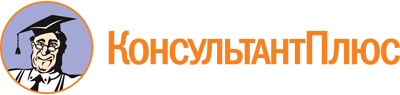 Постановление администрации г. Красноярска от 14.04.2023 N 242
"О порядке предоставления субсидий субъектам малого и среднего предпринимательства, а также физическим лицам, не являющимся индивидуальными предпринимателями и применяющим специальный налоговый режим "Налог на профессиональный доход", - производителям товаров, работ, услуг в целях возмещения части затрат по подключению к инженерной инфраструктуре, текущему ремонту помещения в целях создания, и (или) развития, и (или) модернизации производства товаров (работ, услуг)"
(вместе с "Положением о порядке предоставления субсидий субъектам малого и среднего предпринимательства, а также физическим лицам, не являющимся индивидуальными предпринимателями и применяющим специальный налоговый режим "Налог на профессиональный доход", - производителям товаров, работ, услуг в целях возмещения части затрат по подключению к инженерной инфраструктуре, текущему ремонту помещения в целях создания, и (или) развития, и (или) модернизации производства товаров (работ, услуг)")Документ предоставлен КонсультантПлюс

www.consultant.ru

Дата сохранения: 10.07.2023
 Полное наименование юридического лица, Ф.И.О. индивидуального предпринимателя, Ф.И.О. физического лица, налогоплательщика НПДАдрес юридического лицаФактический адрес нахожденияКонтактные данные (телефон/факс, e-mail)ИНН/КППВиды предпринимательской деятельности, фактически осуществляемые на территории города КрасноярскаСведения о лице, имеющем право без доверенности действовать от имени юридического лица:ФамилияИмяОтчество (при наличии)Дата рождения (число.месяц.год)Место рожденияДокумент, удостоверяющий личность (серия, номер, когда и кем выдан документ)...Сведения об участниках (учредителях) юридического лица:ФамилияИмяОтчество (при наличии)Дата рождения (число.месяц.год)Место рожденияДокумент, удостоверяющий личность(серия, номер, когда и кем выдан документ)...Сведения о членах коллегиального исполнительного органа (единоличного исполнительного органа) юридического лица:ФамилияИмяОтчество (при наличии)Дата рождения (число.месяц.год)Место рожденияДокумент, удостоверяющий личность(серия, номер, когда и кем выдан документ)...Сведения о главном бухгалтере юридического лица:ФамилияИмяОтчество (при наличии)Дата рождения (число.месяц.год)Место рожденияДокумент, удостоверяющий личность(серия, номер, когда и кем выдан документ)...N п/пНаименованиеФактическое значение:Фактическое значение:N п/пНаименованиеза финансовый год, предшествующий году подачи пакета документов/за текущий финансовый год до даты подачи пакета документовпо состоянию на начало года подачи пакета документов или за финансовый год, предшествующий году подачи пакета документов12341Количество помещений, в которых выполнены работы по подключению к инженерной инфраструктуре, текущему ремонту, в целях создания, и (или) развития, и (или) модернизации производства товаров, работ, услуг (единиц) <*>2Осуществление (непрекращение) деятельности (да)3Количество рабочих мест (единиц) <**>4Среднесписочная численность работников (человек) <***>5Размер среднемесячной заработной платы в расчете на одного работника у субъекта малого и среднего предпринимательства, имеющего работников и являющегося работодателем (рублей) <****>N п/пНаименование показателяЗначение показателя за:Значение показателя за:N п/пНаименование показателяфинансовый год, предшествующий году подачи пакета документов (факт)текущий финансовый год до даты подачи пакета документов (факт)12341Объем выручки (вознаграждения) от реализации произведенных товаров, выполненных работ, оказанных услуг и (или) объем товарооборота без учета НДС, тыс. руб.2из строки 1 объем товарооборота без учета НДС, тыс. руб.3из строки 2 объем товарооборота продукции товаропроизводителей Красноярского края без учета НДС, тыс. руб.4из строки 1 объем выручки от производства (реализации) товаров (работ, услуг) без учета НДС (тыс. руб.), производимых следующими категориями граждан и (или) для следующих категорий граждан: пенсионеры и граждане предпенсионного возраста (в течение пяти лет до наступления возраста, дающего право на страховую пенсию по старости, в том числе назначаемую досрочно);малоимущие граждане;инвалиды и лица с ограниченными возможностями здоровья; выпускники детских домов в возрасте до двадцати трех лет;одинокие и (или) многодетные родители, воспитывающие несовершеннолетних детей, в том числе детей-инвалидов;беженцы и вынужденные переселенцы;лица без определенного места жительства и занятий;лица, осужденные к лишению свободы (при условии наличия гражданско-правового договора субъекта малого и среднего предпринимательства с учреждением уголовно-исполнительной системы) и принудительным работам в период отбывания наказания, и лица, освобожденные из мест лишения свободы и имеющие неснятую или непогашенную судимость;иные категории граждан, признанные нуждающимися в социальном обслуживании5Затраты на производство и сбыт товаров, выполнение работ, оказание услуг, тыс. руб.6Чистая прибыль (убыток), тыс. руб.7Объем налогов, сборов, страховых взносов, процентов, уплаченных в соответствии с действующим законодательством о налогах и сборах, тыс. руб.8Работники у заявителя, являющегося работодателем (строка 8 = строка 9 + строка 10 + строка 11), в том числе:9работники, с которыми заключен трудовой договор на неопределенный срок, чел.10работники, с которыми заключен срочный трудовой договор, чел.11работники на иных условиях, чел.12из строки 8 число работников, относящихся к категориям, указанным в строке 4АнтипинаИрина Рэмовна-заместитель Главы города - руководитель департамента экономической политики и инвестиционного развития, председатель комиссии;МухинНиколай Валерьевич-заместитель руководителя департамента городского хозяйства администрации города по инженерной инфраструктуре, заместитель председателя комиссии;АзаренкоИван Сергеевич-депутат Красноярского городского Совета депутатов (по согласованию);ОбъедковВладимир Владимирович-начальник отдела развития муниципальной экономики и тарифной политики департамента экономической политики и инвестиционного развития администрации города;РыбаковРоман Сергеевич-депутат Красноярского городского Совета депутатов (по согласованию).N п/пНомер критерия оценкиНаименование критерия оценкиОценка в баллах: несоответствие критерию (не в наличии) - 0, соответствие критерию (в наличии) - 1Основание (я) <*>123451хСоответствие условиям проведения отбора, условиям предоставления субсидии, в том числе:хх2хЗаявитель соответствует критериям, установленным п. 9 Положения:хх31Зарегистрирован и осуществляет на территории города Красноярска виды предпринимательской деятельности согласно подп. 1 п. 9 Положения42Заявителем осуществлены затраты по направлениям согласно п. 44 Положения53Заявителем заключены договоры и (или) иные сделки в соответствии с действующим законодательством с юридическими лицами и (или) индивидуальными предпринимателями64В отношении заявителя в предшествующем календарном году и в текущем году до даты подачи пакета документов не было принято решение об оказании аналогичной поддержки или сроки ее оказания истекли75Заявитель представил в случае получения субсидии обязательства в заявке по форме согласно приложению 1 к Положению86Заявитель - субъект малого и среднего предпринимательства состоит в Едином реестре субъектов малого и среднего предпринимательства.Заявитель - физическое лицо, налогоплательщик НПД, осуществляет деятельность в качестве налогоплательщика налога на профессиональный доход не менее трех месяцев до даты подачи пакета документов97Заявитель - субъект малого и среднего предпринимательства обеспечивает в предшествующем календарном году и в текущем году до даты подачи пакета документов размер среднемесячной заработной платы в расчете на одного работника не менее величины минимального размера оплаты труда, установленного Федеральным законом от 19.06.2000 N 82-ФЗ "О минимальном размере оплаты труда", с учетом районных коэффициентов и процентных надбавок, начисляемых в связи с работой в местностях с особыми климатическими условиями.Заявитель не является в течение 12 месяцев до даты подачи пакета документов получателем иных мер финансовой поддержки на осуществление предпринимательской деятельности по основаниям, указанным в подп. 5 п. 9 Положения10хЗаявитель в соответствии с п. 10 Положения не осуществляет виды деятельности, предусмотренные чч. 3, 4 ст. 14 Федерального закона N 209-ФЗ:хх118Не является кредитной организацией, страховой организацией (за исключением потребительского кооператива), инвестиционным фондом, негосударственным пенсионным фондом, профессиональным участником рынка ценных бумаг, ломбардом129Не является участником соглашений о разделе продукции1310Не осуществляет предпринимательскую деятельность в сфере игорного бизнеса1411Не является в порядке, установленном законодательством Российской Федерации о валютном регулировании и валютном контроле, нерезидентом Российской Федерации, за исключением случаев, предусмотренных международными договорами Российской Федерации1512Не осуществляет производство и (или) реализацию подакцизных товаров, а также добычу и (или) реализацию полезных ископаемых, за исключением общераспространенных полезных ископаемых, если иное не предусмотрено Правительством Российской Федерации16хЗаявитель соответствует требованиям, установленным п. 15 Положения:хх1713У заявителя отсутствует неисполненная обязанность по уплате налогов, сборов, страховых взносов, пеней, штрафов, процентов, подлежащих уплате в соответствии с законодательством Российской Федерации о налогах и сборах1814Отсутствует просроченная задолженность по возврату в бюджет города субсидий, бюджетных инвестиций, предоставленных в том числе в соответствии с иными правовыми актами, а также иная просроченная (неурегулированная) задолженность по денежным обязательствам перед бюджетом города1915Не находится в процессе реорганизации (за исключением реорганизации в форме присоединения к юридическому лицу - заявителю другого юридического лица), ликвидации, в отношении него не введена процедура банкротства, деятельность не приостановлена в порядке, предусмотренном законодательством Российской Федерации (для юридических лиц);не прекращает деятельность в качестве индивидуального предпринимателя или физического лица, налогоплательщика НПД (для ИП, физических лиц, налогоплательщиков НПД)2016В реестре дисквалифицированных лиц отсутствуют сведения о дисквалифицированных руководителе, членах коллегиального исполнительного органа, лице, исполняющем функции единоличного исполнительного органа, или главном бухгалтере заявителя, являющегося юридическим лицом, об индивидуальном предпринимателе или о физическом лице, налогоплательщике НПД, - заявителе2117Не является иностранным юридическим лицом, в том числе местом регистрации которого является государство или территория, включенные в утверждаемый Минфином РФ перечень государств и территорий, используемых для промежуточного (офшорного) владения активами в РФ (офшорные компании), а также российским юридическим лицом, в уставном (складочном) капитале которого доля прямого или косвенного (через третьих лиц) участия офшорных компаний в совокупности превышает 25 процентов (если иное не предусмотрено законодательством РФ)2218Не получает средства из бюджета города на основании иных муниципальных правовых актов на цели, установленные Положением2319Не находится в перечне организаций и физических лиц, в отношении которых имеются сведения об их причастности к экстремистской деятельности или терроризму, либо в перечне организаций и физических лиц, в отношении которых имеются сведения об их причастности к распространению оружия массового уничтожения2420У заявителя предельные размеры расчетов наличными деньгами в Российской Федерации между юридическими лицами, между юридическим лицом и гражданином, осуществляющим предпринимательскую деятельность без образования юридического лица, между индивидуальными предпринимателями, связанными с осуществлением ими предпринимательской деятельности, в рамках одного договора, заключенного между указанными лицами, не превышают предельные размеры расчетов наличными деньгами в Российской Федерации, установленные ЦБ Российской Федерации2521Заявитель представил к возмещению произведенные затраты за период в соответствии с п. 45, 46 Положения2622Заявителем представлен пакет документов в срок согласно объявлению о проведении отбора27хПакет документов соответствует требованиям, установленным п. 20, 21 Положения:хх2823Заявка заполнена по форме, установленной приложением 1 к Положению2924Сведения, содержащиеся в заявке, проверенные в соответствии с п. 23 Положения, достоверны3025Наличие в заявке доходов и (или) выписки из ЕГРЮЛ/ЕГРИП, и (или) справки о состоянии расчетов (доходах) по налогу на профессиональный доход, и (или) формы N 3-НДФЛ, и (или) справки о постановке на учет (снятии с учета) физического лица в качестве налогоплательщика налога на профессиональный доход, и (или) иной налоговой отчетности подтверждают осуществление заявителем предпринимательской деятельности в предшествующем году и в текущем году до даты подачи пакета документов3126Достигнутый результат и условия предоставления субсидии отражены в полном объеме в заявке по форме согласно приложению 1 к Положению3227Из пакета документов признаны полностью подтверждающие произведенные заявителем затраты документы (их копии):заключенных договоров и (или) иных сделок, совершенных в соответствии с действующим законодательством, по подключению к инженерной инфраструктуре, текущему ремонту помещения;счетов (счетов-фактур), и (или) товарных накладных, и (или) универсальных передаточных документов, и (или) актов приема-передачи товаров, и (или) актов сверки и (или) копии иных подтверждающих документов;технических условий, являющихся приложением к договору о подключении, в случае осуществления затрат по подключению к инженерной инфраструктуре;сметных расчетов (иной документации) о стоимости отдельных видов строительных работ, монтажных работ, пусконаладочных работ в случае осуществления затрат по текущему ремонту помещения;платежных документов: в случае безналичного расчета - копии платежных поручений;в случае наличного расчета - копии кассовых (или товарных) чеков, и (или) копии квитанций к приходным кассовым ордерам, и (или) копии иных документов3328Пояснительная записка содержит информацию о сферах предпринимательской деятельности в соответствии с ОКВЭД, для осуществления которых произведены затраты (выполнены работы, оказаны услуги) по подключению к инженерной инфраструктуре, текущему ремонту помещения3429Заявителем, имеющим работников и являющимся работодателем, представлены копии первичного или уточненного с последним номером корректировки (при наличии) расчета по страховым взносам (за исключением раздела 3 "Персонифицированные сведения о застрахованных лицах") за предшествующий год и отчетные периоды текущего года до даты подачи пакета документов, представленного в налоговый орган.Заявителем, не имеющим работников и не являющимся работодателем, представлены копии налоговой декларации (форма N 3-НДФЛ) за финансовый год, предшествующий году подачи пакета документов.Заявителем (физическим лицом, налогоплательщиком НПД) представлены справки о состоянии расчетов (доходах) по налогу на профессиональный доход за предшествующий год и текущий год до даты подачи пакета документов3530Заявителем представлены:справка о наличии банковского счета, выданная не ранее чем за 30 дней до даты подачи пакета документов;справка о постановке на учет (снятии с учета) физического лица в качестве налогоплательщика налога на профессиональный доход3631Пакет документов в признанной части оформлен в соответствии с требованиями п. 21 Положения3732В признанной части пакета документов отсутствуют недостоверные и (или) противоречивые сведения, влекущие за собой неправомерную оценку о соответствии пакета документов условиям проведения отбора и условиям предоставления субсидии3833Заявителем выполнены условия оказания поддержки, указанные в Положении39хДополнительный критерий оценки:хх4034Заявителем представлены к возмещению затраты по виду (видам) деятельности в составе приоритетных видов деятельности согласно подп. 1 п. 9 Положениях41ИтогоИтогохN п/пНаименование заявителяИНН заявителяДата, номер пакета документовРейтинг заявителя в баллахСумма субсидии, рублиN п/пНаименование заявителяИНН заявителяДата, номер пакета документовОснование (я) отклонения (отказа)N п/пПолучатель субсидииПолучатель субсидииНомер и дата договора о предоставлении субсидииНаименование банка получателя субсидииРазмер субсидии, рублиN п/пнаименованиеИНННомер и дата договора о предоставлении субсидииНаименование банка получателя субсидииРазмер субсидии, рубли123456